ГОРОДСКОЙ СОВЕТ ДЕПУТАТОВ  МУНИЦИПАЛЬНОГО ОБРАЗОВАНИЯ «ГОРОД НАЗРАНЬ»РЕШЕНИЕ  	№9/31-4                                                                                                          от 30 декабря 2019 г.Об утверждении бюджета муниципального образования «Городской округ г.Назрань» на 2020 год и на плановый период 2021 и 2022 годов»     Рассмотрев проект бюджета  муниципального образования «Городской округ город Назрань» на 2020 год и на плановый период 2021 и 2022 годов, представленный Главой г.Назрань в соответствии с Бюджетным Кодексом Российской Федерации, Городской совет муниципального образования «Городской округ город Назрань» решил:1. Утвердить основные характеристики бюджета города Назрань на 2020 год и на плановый период 2021 и 2022 годов:СТАТЬЯ 1. Основные характеристики бюджета города Назрань на 2020 год и на плановый период 2021 и 2022 годов:1. Утвердить основные характеристики бюджета города Назрань на 2020 год:1.1. прогнозируемый общий объем доходов бюджета города Назрань в сумме 432697400 рублей;1.2. общий объем расходов бюджета города Назрань в сумме 443897400 рублей;1.3. дефицит бюджета г.Назрань в сумме 11200000 рублей;1.4. установить, что источником  покрытия дефицита бюджета г.Назрань являются остатки бюджетных средств на счетах, а также доходы от реализации имущества,   находящегося в муниципальной собственности.  2. Утвердить основные характеристики бюджета города Назрань на 2021 год:2.1. прогнозируемый общий объем доходов бюджета города Назрань в сумме 437145300 рублей;2.2. общий объем расходов бюджета города Назрань в сумме 449145300 рублей;2.3. дефицит бюджета г.Назрань в сумме 12000000 рублей;2.4. установить, что источником  покрытия дефицита бюджета г.Назрань являются остатки бюджетных средств на счетах, а также доходы от реализации имущества,   находящегося в муниципальной собственности.  3. Утвердить основные характеристики бюджета города Назрань на 2022 год:3.1. прогнозируемый общий объем доходов бюджета города Назрань в сумме 451680400 рублей;3.2. общий объем расходов бюджета города Назрань в сумме  451680400 рублей.СТАТЬЯ 2. Нормативы распределения доходов на 2020 год и плановый период 2021-2022гг. Установить, что доходы городского бюджета, поступающие в 2020 году, формируются за счет федеральных, региональных, местных налогов, сборов и неналоговых доходов в соответствии с нормативами, установленными Бюджетным кодексом Российской Федерации, законодательными актами Российской Федерации, Республики Ингушетия и настоящим Решением.Установить нормативы отчислений от уплаты налогов, пошлин, сборов и иных платежей в городской бюджет на 2020 год согласно приложению №1 к настоящему Решению.СТАТЬЯ 3. Главные администраторы доходов городского бюджета1. Утвердить перечень главных администраторов доходов городского бюджета на 2020 год, согласно приложению № 2 к настоящему Решению.2. Закрепить за главными распорядителями и получателями средств городского бюджета администрирование доходов в городской бюджет согласно приложению №2 к настоящему Решению.3. В случае изменения состава и (или) функций главных администраторов доходов городского бюджета, Администрация г.Назрань вправе вносить изменения в состав закрепленных за ними кодов классификации доходов бюджетов Российской Федерации.СТАТЬЯ 4. Доходы городского бюджета на 2020 годУтвердить доходы бюджета г. Назрань на 2020 год согласно приложению №3 к настоящему Решению. СТАТЬЯ 5. Утвердить:  5.1. Ведомственную структуру расходов  бюджета г. Назрань на 2020 год согласно приложения №4 .5.2.  Распределение расходов из бюджета г. Назрань  на 2020 год по разделам и подразделам функциональной классификации расходов бюджета г. Назрань согласно приложению №5.5.3.  список объектов муниципального  заказа  бюджета г.Назрань на 2020 год согласно  приложения №6 .СТАТЬЯ 6. Особенности зачисления налогов и сборов, поступающих в городской бюджет в 2020 году Установить, что налоги и сборы, поступающие в городской бюджет, зачисляются на счета Управления Федерального казначейства по Республике Ингушетия с последующим перечислением их на счета по учету доходов городского бюджета в соответствии с положениями бюджетного и налогового законодательства по нормативам, определенным в приложении 1 к настоящему Решению.СТАТЬЯ 7. Контроль и ответственность за соблюдение нормативов распределения налоговУстановить, что контроль и ответственность за соблюдением нормативов распределения налогов между бюджетами всех уровней возлагаются на Управление Федерального казначейства по Республике Ингушетия в соответствии с Соглашением, заключенным между Администрацией г. Назрань и Управлением Федерального казначейства по Республике Ингушетия.СТАТЬЯ 8. Приоритетные статьи расходов городского бюджета в 2020году Установить, что приоритетными статьями расходами городского бюджета, подлежащими финансированию в полном объеме, являются:1)​ оплата труда;2)​ начисление на фонд оплаты труда;3)​ приобретение медикаментов;4)​ приобретение продуктов питания;5)​ выплата пособия семьям опекунов;6)​ оплата коммунальных услуг.СТАТЬЯ 9. Бюджетные ассигнования городского бюджета на 2020 годУтвердить:1)​ распределение бюджетных ассигнований городского бюджета на 2020 год по разделам и подразделам Бюджетной классификации Российской Федерации согласно приложению 5 к настоящему Решению.2)​ ведомственную структуру расходов городского бюджета на 2020 год согласно приложению 4 к настоящему Решению.СТАТЬЯ 10. Расходы на исполнение публичных нормативных обязательств в 2020 годуУтвердить в составе расходов городского бюджета на 2020 год расходы на исполнение публичных нормативных обязательств согласно приложению 5 к настоящему Решению.СТАТЬЯ 11. Особенности заключения договоров, муниципальных контрактов на выполнение работ, оказание услуг в 2020 году 11.1. Установить, что главный распорядитель, распорядитель, получатель средств городского бюджета при заключении соглашений, договоров, государственных контрактов на поставку товаров, выполнение работ, оказание услуг вправе предусматривать авансовые платежи:11.2 в размере 100 процентов суммы договора (контракта) – по договорам (контрактам) на оказание услуг связи, на подписку печатных изданий, за обучение на курсах повышения квалификации, на приобретение авиа и железнодорожных билетов, по договорам обязательного медицинского страхования гражданской ответственности владельцев транспортных средств;11.3 по остальным договорам (контрактам) авансовые платежи определяются расчетным путем, но не более 30 процентов суммы договора, контракта, соглашения, если иное не предусмотрено законодательством Российской Федерации, законодательством Республики Ингушетия.11.4. Установить, что заключение договоров главными распорядителями, распорядителями и получателями средств городского бюджета и их оплата осуществляется в пределах доведенных лимитов бюджетных обязательств в соответствии с ведомственной классификацией расходов, и классификацией операций сектора государственного управления (КОСГУ) классификации расходов бюджетов Российской Федерации.11.5. Установить, что не подлежат оплате за счет средств городского бюджета договорные обязательства, принятые главными распорядителями, распорядителями и получателями средств городского бюджета, сверх утвержденных на 2020 год лимитов бюджетных обязательств.СТАТЬЯ 12. Сводная бюджетная росписьФинансовому управлению города Назрань не позднее 15 дней после утверждения городского бюджета в соответствии со статьей 9 настоящего Решения утвердить сводную бюджетную роспись доходов и расходов городского бюджета.СТАТЬЯ 13. О запрещении увеличения численности муниципальных  служащих, а также работников казенных и бюджетных учрежденийГородской совет муниципального образования «Городской округ город Назрань» и Администрация муниципального образования «Городской округ город Назрань» не вправе принимать решения, приводящие к увеличению в 2020 году численности работников муниципальных служащих, а также работников казенных и бюджетных учреждений, за исключением работников, на вновь вводимые в эксплуатацию объекты здравоохранения, образования, культуры, физкультуры и спорта, социальной защиты.СТАТЬЯ 14. Особенности исполнения городского бюджета в 2020 годуУстановить, что:1) остатки целевых средств, неиспользованные в 2019 году, переданные из республиканского бюджета в бюджет г. Назрань  подлежат использованию в 2020 году на те же цели. Не использованные целевые средства, потребность в которых в 2020 году отсутствует, подлежат возврату в доход республиканского бюджета;2) остатки средств городского бюджета на начало текущего финансового года, за исключением остатков неиспользованных межбюджетных трансфертов, полученных бюджетом города, в форме субсидий, субвенций и иных межбюджетных трансфертов, имеющих целевое назначение, в объеме до 100 процентов могут направляться на покрытие временных кассовых разрывов, возникающих при исполнении городского бюджета.СТАТЬЯ 15. О запрещении принятии решений по увеличению расходов городского бюджетаАдминистрация муниципального образования «Городской округ город Назрань» не вправе принимать решения, приводящие к увеличению расходов городского бюджета, либо снижению его доходов без внесения соответствующих изменений и дополнений в Решение Городского совета муниципального образования «Городской округ город Назрань» «О бюджете городского округа города Назрань на 2020 год и плановый период 2021-2022г», определяющих источник финансирования дополнительных расходов из городского бюджета или снижение доходов.СТАТЬЯ 16. Открытие счетовУстановить, что счета казенных и бюджетных учреждений открываются только в органах Управления Федерального казначейства Российской Федерации по Республике Ингушетия. СТАТЬЯ 17. Об ответственности за ненадлежащее исполнение настоящего РешенияДолжностные лица органов местного самоуправления за неисполнение либо за ненадлежащее исполнение настоящего Решения несут ответственность в соответствии с действующим законодательством Российской Федерации.СТАТЬЯ 18. Вступление в силу настоящего РешенияНастоящее Решение вступает в силу со дня его официального опубликования.2. Опубликовать (обнародовать) в средствах массовой информации.3. Контроль за исполнением настоящего Решения оставляю за собой.Глава г.Назрань                                                                    У.Х.ЕвлоевПредседатель Городского                                                    Ю.Д.Богатырев          Приложение № 1к  Решению «Об утверждении бюджета муниципальногообразования «Городской округ г.Назрань на 2020 годи на плановый период 2021 и 2022 годов»Нормативы отчислений от уплаты налогов, пошлин, сборов и иных платежей в республиканский бюджет и бюджеты районов, городов на 2020 год и плановый период 2021-2022 гг.Приложение №2к  Решению «Об утверждении бюджета муниципальногообразования «Городской округ г.Назрань на 2020 годи на плановый период 2021 и 2022 годов»Администраторы доходов бюджета г.Назрань на 2020 год и плановый период 2021-2022 гг.Приложение №3к  Решению «Об утверждении бюджета муниципальногообразования «Городской округ г.Назрань на 2020 годи на плановый период 2021 и 2022 годов»Доходы бюджета муниципального образования «Городской округ г.Назрань» на 2020 год и на плановый период 2021 и 2022 годовПриложение №5к  Решению «Об утверждении бюджета муниципальногообразования «Городской округ г.Назрань на 2020 годи на плановый период 2021 и 2022 годов»Распределение расходов из бюджета г.Назрань на 2020 г. и на плановый период 2021-2022 гг. по разделам и подразделам функциональной классификации Российской ФедерацииПриложение №6к  Решению «Об утверждении бюджета муниципальногообразования «Городской округ г.Назрань на 2020 годи на плановый период 2021 и 2022 годов»Список объектов муниципального заказа бюджета г. Назрань  на 2020 год РЕСПУБЛИКА     ИНГУШЕТИЯ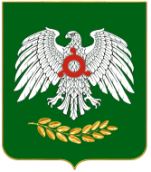     ГIАЛГIАЙ    РЕСПУБЛИКАКод бюджетной классификации РФНаименование налога (сборов)Нормативы распределенияНормативы распределенияКод бюджетной классификации РФНаименование налога (сборов)Респ. б-тМест. б-тНалоговые и неналоговые доходыНалоги на прибыль, доходы1 01 01000 00 0000 110Налог на прибыль организаций1 01 02010 01 0000 110Налог на доходы физических лиц с доходов, полученных в виде дивидендов от долевого участия в деятельности организаций63371 01 02021 01 0000 110Налог на доходы физических лиц с доходов, облагаемых по налоговой ставке, установленной пунктом 1 статьи 224 Налогового кодекса Российской Федерации, за исключением доходов, полученных физическими лицами, зарегистрированными в качестве индивидуальных предпринимателей, частных нотариусов и других лиц, занимающихся частной практикой63371 01 02022 01 0000 110Налог на доходы физических лиц с доходов, облагаемых по налоговой ставке, установленной пунктом 1 статьи 224 Налогового кодекса Российской Федерации , и полученных физическими лицами , зарегистрированными в качестве индивидуальных предпринимателей, частных нотариусов и других лиц, занимающихся частной практикой 63371 01 02030 01 0000 110Налог на доходы физических лиц с доходов полученных физическими лицами, не являющимися налоговыми резидентами Российской Федерации63371 01 02040 01 0000 110Налог на доходы физических лиц с доходов полученных в виде выигрышей и призов, в проводимых конкурсах, играх и других мероприятиях в целях рекламы товаров, работ и услуг, страховых выплат по договорам добровольного страхования жизни, заключенным на срок менее пяти лет в части превышения сумм страховых взносов, увеличенных на сумму, рассчитанные исходя из действующей ставки рефинансирования, процентных доходов по вкладам в банках (за исключением срочных пенсионных вкладов, внесенных на срок не менее 6-ти месяцев), в виде материальной выгоды от экономии на процентах при получении заемных (кредитных) средств ( за исключением материальной выгоды, полученной от экономии на процентах за пользование целевыми займами ( кредитами) на новое строительство или приобретение жилья)   63371 01 02050 01 0000 110Налог на доходы физических лиц с доходов, полученных в виде процентов по облигациям с ипотечным покрытием имитированным до 1.01.2007г., а также с доходов учредителей доверительного управления ипотечным покрытием, полученных на основании приобретения ипотечных сертификатов участия, выданных управляющим ипотечным покрытием до 1.01.2007г.63371 03 00000 00 0000 000НАЛОГИ НА ТОВАРЫ (РАБОТЫ, УСЛУГИ) РЕАЛИЗУЕМЫЕ НА ТЕРРИТОРИИ РОССИЙСКОЙ ФЕДЕРАЦИИ1 03 02230 01 0000 110Доходы от уплаты акцизов на дизельное топливо, подлежащие распределению между бюджетами субъектов РФ и местными бюджетами с учетом установленных дифференцированных нормативов отчислений в местные бюджеты1 03 02240 01 0000 110Доходы от уплаты акцизов на моторные масла для дизельных и (или) карбюраторных (инжекторных) двигателей, подлежащие распределению между бюджетами субъектов РФ и местными бюджетами с учетом установленных дифференцированных нормативов отчислений в местные бюджеты1 03 02250 01 0000 110Доходы от уплаты акцизов на автомобильный бензин, производимый на территории РФ, зачисляемые в консолидированные бюджеты субъектов РФ1 03 02260 01 0000 110Доходы от уплаты акцизов на прямогонный бензин, подлежащие распределению между бюджетами субъектов РФ и местными бюджетами с учетом установленных дифференцированных нормативов отчислений в местные бюджеты1 05 00000 00 0000 000НАЛОГИ НА СОВОКУПНЫЙ ДОХОД1 05 02000 02 0000 110Единый налог на вмененный доход для отдельных видов деятельности901 05 03000 01 0000 110Единый сельскохозяйственный налог30601 06 00000 00 0000 000НАЛОГИ НА ИМУЩЕСТВО1 06 01020 04 0000 110Налог на имущество физических лиц взимаемые по ставкам, применяемым к объектам налогообложения расположенным в границах городских округов1001 06 06012 04 0000 110Земельный налог, взимаемый по ставкам, установленным в соответствии с подпунктом1 пункта1 статьи 394 НК РФ и применяемым к объектам налогообложения расположенным в границах городских округов 1001 06 06022 04 0000 110Земельный налог, , взимаемый по ставкам, установленным в соответствии с подпунктом2 пункта1 статьи 394 НК РФ и применяемым к объектам налогообложения расположенным в границах городских округов 1001 08 00000 00 0000 000ГОСУДАРСТВЕННАЯ ПОШЛИНА1 08 03010 01 0000 110Государственная пошлина по делам, рассматриваемым в судах общей юрисдикции, мировыми судьями (за исключением Верховного Суда РФ)1001 08 04010 01 0000 110Государственная пошлина за совершение нотариальных действий должностными лицами органов местного самоуправления, уполномоченными в соответствии с законодательными актами РФ на совершение нотариальных действий1001 08 07140 01 0000 110Государственная пошлина за государственную регистрацию транспортных средств и иные юридически значимые действия, связанные с изменениями и выдачей документов на транспортные средства, выдачи регистрационных знаков, приемом квалификационных экзаменов на получение права и на управление транспортными средствами1001 08 07150 01 0000 110Государственная пошлина за выдачу разрешения на установку рекламной конструкции1001 09 00000 00 0000 000ЗАДОЛЖЕННОСТЬ И ПЕРЕРАСЧЕТЫ ПО ОТМЕНЕННЫМ НАЛОГАМ, СБОРАМ И ИНЫМ ОБЯЗАТЕЛЬНЫМ ПЛАТЕЖАМ1 09 04050 00 0000 110Земельный налог ( по обязательствам, возникшим до 1.01.2006г.)1001 09 04050 04 0000 110Земельный налог ( по обязательствам, возникшим до 1.01.2006г.) мобилизуемый на территориях городских округов1001 09 07010 00 0000 110Налог на рекламу1001 09 07010 04 0000 110Налог на рекламу мобилизуемый на территории городских округов1001 09 07020 00 0000 110Курортный сбор1001 09 07020 04 0000 110Курортный сбор мобилизуемый на территории городских округов1001 09 07030 00 0000 110Целевые сборы с граждан и предприятий, учреждений, организаций на содержание милиции, на благоустройство территории, на нужды образования и другие цели1001 09 07030 04 0000 110Целевые сборы с граждан и предприятий, учреждений, организаций на содержание милиции, на благоустройство территории, на нужды образования и другие цели мобилизуемые на территориях городских округов1001 09 07040 00 0000 110Лицензионный сбор за право торговли спиртными напитками1001 09 07040 04 0000 110Лицензионный сбор за право торговли спиртными напитками мобилизуемые на территориях городских округов1001 09 07050 00 0000 110Прочие местные налоги и сборы1001 09 07050 04 0000 110Прочие местные налоги и сборы мобилизуемые на территориях городских округов1001 11 00000 00 0000 000ДОХОДЫ ОТ ИСПОЛЬЗОВАНИЯ ИМУЩЕСТВА НАХОДЯЩЕГОСЯ В ГОСУДАРСТВЕННОЙ И МУНИЦИПАЛЬНОЙ СОБСТВЕННОСТИ1 11 01040 04 0000 120Доходы в виде прибыли, приходящейся на доли в уставных (складочных) капиталах хозяйственных товариществ и обществ, или дивидендов по акциям, принадлежащим субъектам городским округам1001 11 02032 04 0000 120Доходы от размещения временно свободных средств бюджетов городских округов1001 11 02084 04 0000 120Доходы от размещения сумм аккумулируемых в ходе проведения аукционов по продаже акций находящихся в собственности городских округов1001 11 03040 04 0000 120Проценты, полученные от предоставления бюджетных кредитов внутри страны за счет средств бюджетов городских округов1001 11 05010 04 0000 120Доходы от передачи в аренду земельных участков, государственная собственность на которые не разграничена и которые расположены в границах городских округов, а также средства от продажи права на заключение договоров аренды указанных земельных участков20801 11 05024 04 0000 120Доходы, получаемые в виде арендной платы, а также средства от продажи права на заключение договоров аренды за земли, находящихся в собственности городских округов (за исключением земельных участков муниципальных автономных учреждений, а также земельных участков муниципальных унитарных предприятий, в т.ч. казенных)1001 11 05034 04 0000 120Доходы от сдачи в аренду имущества, находящихся в оперативном управлении органов управления городских округов и созданных ими учреждений (за исключением имущества муниципальных автономных учреждений)1001 11 0701 04 0000 120Доходы от перечисления части прибыли, остающейся после уплаты налогов и иных обязательных платежей муниципальных унитарных предприятий, созданных городскими округами1001 11 08040 04 0000 120Средства, получаемые от передачи имущества, нах-ся в собственности городских округов (за исключением имущества муниципальных автономных учреждений, а также имущества муниципальных унитарных предприятий, в том числе казенных1001 11 09024 04 0000 120Доходы от распоряжения правами на результаты научно-технической деятельности находящимися в собственности городских округов1001 11 09034 04 0000 120Доходы от эксплуатации и использование имущества автомобильных дорог находящихся в собственности городских округов 1001 11 09044 04 0000 120Прочие поступления от использование имущества находящегося в собственности субъектов городских округов (за исключением имущества муниципальных автономных, а также имущества муниципальных унитарных предприятий в том числе казенных)1001 12 00000 00 0000 000ПЛАТЕЖИ ПРИ ПОЛЬЗОВАНИИ ПРИРОДНЫМИ РЕСУРСАМИ1 12 01000 01 0000 120Плата за негативное воздействие на окружающую среду 40401 12 05040 04 0000 120Плата за пользование водными объектами, находящимися в собственности городских 1001 13 00000 00 0000 000ДОХОДЫ ОТ ОКАЗАНИЯ ПЛАТНЫХ УСЛУГ И КОМПЕНСАЦИИ ЗАТРАТ ГОСУДАРСТВА1 13 02023 04 0000 130Сборы за выдачу органами местного самоуправления городских округов лицензий на розничную продажу алкогольной продукции1001 13 03040 04 0000 130Прочие доходы от оказания платных услуг получателями средств бюджетов городских округов и компенсации затрат бюджетов городских округов1001 14 00000 00 0000 000ДОХОДЫ ОТ ПРОДАЖИ МАТЕРИАЛЬНЫХ И НЕМАТЕРИАЛЬНЫХ АКТИВОВ1 14 01040 04 0000 410Доходы от продажи квартир находящихся в собственности городских округов1001 14 02030 04 0000 410Доходы от реализации имущества, находящегося в собственности городских округов ( в части реализации основных средств по указанному имуществу)1001 14 02030 04 0000 440Доходы от реализации имущества, находящегося в собственности городских округов (в частности реализации материальных запасов по указанному имуществу)1001 14 02032 04 0000 410Доходы от реализации имущества, находящегося в оперативном управлении учреждений, находящихся в ведении органов управления городских округов ( в части реализации основных средств по указанному имуществу) 1001 14 02032 04 0000 440  Доходы от реализации имущества, находящегося в оперативном управлении учреждений, находящихся в ведении органов управления городских округов ( в части реализации материальных запасов по указанному имуществу) 1001 14 02033 04 0000 410Доходы от реализации иного имущества, находящегося в собственности  городских округов ( в части реализации основных средств по указанному имуществу)1001 14 02033 04 0000 440Доходы от реализации иного имущества, находящегося в собственности  городских округов ( в части реализации материальных запасов  по указанному имуществу)1001 14 03040 04 0000 410Средства от распоряжения и реализации конфискованного и иного имущества, обращенного в доходы городских округов ( в части реализации основных средств по указанному имуществу)1001 14 03040 04 0000 440Средства от распоряжения и реализации конфискованного и иного имущества, обращенного в доходы городских округов ( в части реализации материальных запасов по указанному имуществу)1001 14 04000 00 0000 420 Доходы от продажи нематериальных активов1 14 04040 04 0000 420 Доходы от продажи нематериальных активов , находящихся в собственности городских округов1001 15 00000 00 0000 000АДМИНИСТРАТИВНЫЕ ПЛАТЕЖИ И СБОРЫ1 15 02040 04 0000 140Платежи, взимаемые организациям городских округов за выполнение определенных функций1001 16 00000 00 0000 000ШТРАФЫ,САНКЦИИ, ВЗМЕЩЕНИЕ УЩЕРБА1 16 03010 01 0000 140Денежные взыскания (штрафы) за нарушение законодательства о налогах и сборах, предусмотренных статьями 116,117,118, пунктами 1 и 2 статьи 120, статьями 125,126,128,129,129.1,132,133,134,135,135.1 Налогового кодекса Российской Федерации501 16 03030 01 0000 140 Денежные взыскания (штрафы) за административные правонарушения в области налогов  и сборов, предусмотренные Кодексом Российской Федерации об административных правонарушениях501 16 06000 01 0000 140Денежные взыскания (штрафы) за нарушения законодательство о применении контрольно-кассовой техники при осуществлении наличных денежных расчетов и расчетов с использованием платежных карт 1001 16 18 040 04 0000 140 Денежные взыскания (штрафы) за нарушение бюджетного законодательства (в части бюджетов городских округов)1001 16 21040 04 0000 140Денежные взыскания (штрафы) и иные суммы , взыскиваемые с лиц, виновных в совершении преступлений и в возмещение ущерба имуществу, зачисляемые в бюджеты городских округов 1001 16 23040 04 0000 140Доходы от возмещения ущерба при возникновении страховых случаев, когда выгода приобретателями по договорам страхования выступают получатели средств бюджетов городских округов1001 16 25010 01 0000 140Денежные взыскания (штрафы) за нарушения законодательства о недрах 1001 16 25020 01 0000 140Денежные взыскания штрафы) за нарушения законодательства об особо охраняемых природных территориях1001 16 25030 01 0000 140Денежные взыскания штрафы) за нарушения законодательства об охране и использовании животного мира1001 16 25040 01 0000 140Денежные взыскания штрафы) за нарушения законодательства об экологической экспертизе1001 16 25050 01 0000 140  Денежные взыскания штрафы) за нарушения законодательства в области охраны окружающей среды1001 16 25060 01 0000 140Денежные взыскания штрафы) за нарушения земельного законодательства 1001 16 25073 04 0000 140 Денежные взыскания штрафы) за нарушения лесного законодательства установленное на лесных участках находящихся в собственности городских округов1001 16 25083 04 0000 140 Денежные взыскания штрафы) за нарушения водного законодательства, установленное на водных объектах находящихся в собственности городских округов1001 16 26000 01 0000 140Денежные взыскания штрафы) за нарушения законодательства о рекламе601 16 27000 01 0000 140Денежные взыскания штрафы) за нарушения Федерального закона «о пожарной безопасности»501 16 28000 01 0000 140 Денежные взыскания штрафы) о нарушении  законодательства в области обеспечения санитарно-эпидемиологического благополучия человека  и законодательство в сфере защиты прав потребителя1001 16 30000 01 0000 140Денежные взыскания штрафы) за административные правонарушения в области дорожного движения 1001 16 32040 04 00000 140Возмещение сумм израсходованных незаконно или не по целевому назначению , а также доходов полученных от их использований в части бюджетов городских округов 1001 16 90040 04 0000 140Прочие поступления от денежных взысканий (штрафов) и иных сумм возмещение ущерба зачисляемые в бюджеты городских округов 1001 17 00000 00 0000 000ПРОЧИЕ НЕНАЛОГОВЫЕ ДОХОДЫ 1 17 01040 04 0000 180Невыясненные поступления зачисляемые в бюджеты городских округов 1001 17 02000 04 0000 180Возмещение потерь сельскохозяйственного производства связанных с изъятием сельскохозяйственных угодий расположенных на территории городских округов1001 17 05040 04 0000 180Прочие неналоговые доходы бюджетов городских округов 1001 17 08000 01 0000 180Суммы по искам о возмещении вреда причиненного окружающей среде Код главы                  КБКНаименование министерств, ведомств801Местная Администрация г. Назрань8011 06 08020 04 0000 110Налог на недвижимое имущество, взимаемый по ставкам, определенным представительными органами городских округов8011 08 04020 01 0000 110Государственная пошлина за совершение нотариальных действий должностными лицами органов местного  самоуправления, уполномоченными в соответствии с законодательными актами Российской Федерации на совершение нотариальных действий8011 08 07150 01 1000 110Государственная пошлина за выдачу разрешения на установку рекламной конструкции8011 08 07083 01 0000 110Государственная пошлина за совершение действий, связанных с лицензированием, с проведением аттестации в случаях, если такая аттестация предусмотрена законодательством РФ, зачисляемая в бюджеты городских округов8011 08 07173 01 0000 110Государственная пошлина за выдачу органом местного самоуправления городского округа специального разрешения на движение по автомобильным дорогам транспортных средств осуществляющих перевозки опасных, тяжеловесных и (или) крупногабаритных грузов, зачисляемые в бюджеты муниципальных районов 8011 09 06043 02 0000 110Сборы за выдачу органами местного самоуправления городских округов лицензий на розничную продажу алкогольной продукции8011 11 05012 04 0000 120Доходы, получаемые в виде арендной платы за земельные участки, государственная собственность на которые не разграничена и которые расположены в границах городских округов, а также средства от продажи права на заключение договоров аренды указанных земельных участков 8011 11 05024 04 0000 120Доходы, получаемые в виде арендной платы, а также средства от продажи права на заключение договоров аренды за земли, находящиеся в собственности городских округов,(за исключением земельных участков муниципальных бюджетных и автономных учреждений)8011 11 05027 04 0000 120Доходы, получаемые в виде арендной платы за земельные участки, расположенные в полосе отвода автомобильных дорог общего пользования местного значения, находящихся в собственности городских округов8011 11 05034 04 0000 120Доходы от сдачи в аренду имущества, находящегося в оперативном управлении органов управления городских округов и созданных ими учреждений (за исключением имущества муниципальных  автономных учреждений) 8011 11 05092 04 0000 120Доходы от предоставления на платной основе парковок (парковочных мест), расположенных на автомобильных дорогах общего пользования местного значения8011 11 09034 04 0000 120Доходы от эксплуатации и использования имущества автомобильных дорог, находящихся в собственности городских округов8011 11 09044 04 0000 120Прочие поступления от использования имущества, находящегося в собственности городских округов (за исключением имущества муниципальных автономных учреждений, а также имущества муниципальных унитарных предприятий, в том числе казенных)8011 13 01994 04 0000 130Прочие доходы от оказания платных услуг (работ) получателями средств бюджетов городских округов8011 13 02064 04 0000 130Доходы, поступающие в порядке возмещения расходов, понесенных в связи с эксплуатацией имущества городских округов 8011 13 02994 04 0000 130Прочие доходы от компенсации затрат бюджетов городских округов8011 14 01040 04 0000 410Доходы от продажи квартир, находящихся в собственности городских округов8011 14 02042 04 0000 410 Доходы от реализации имущества, находящегося в оперативном управлении учреждений, находящихся в ведении органов управления городских округов (за исключением имущества муниципальных  бюджетных и автономных учреждений), в части реализации основных средств по указанному имуществу8011 14 02043 04 0000 410Доходы от реализации иного имущества, находящегося в собственности городских округов (за исключением имущества муниципальных бюджетных и автономных учреждений, а также имущества муниципальных унитарных предприятий, в том числе казенных), в части реализации основных средств по указанному имуществу8011 14 02040 04 0000 410Доходы от реализации имущества, находящегося в собственности городских округов (за исключением имущества муниципальных бюджетных и автономных учреждений, а также имущества муниципальных унитарных предприятий, в том числе казенных), в части реализации основных средств по указанному имуществу8011 14 03040 04 0000 410Средства от распоряжения и реализации конфискованного и иного имущества, обращенного в доходы городских округов ( в части реализации основных средств по указанному имуществу)8011 14 06024 04 0000 430Доходы от продажи земельных участков, находящихся в собственности городских округов ( за исключением земельных участков муниципальных бюджетных и автономных учреждений)801114 06032 04 0000 430Доходы от продажи земельных участков, которые расположены в границах городских округов, находятся в федеральной собственности и осуществление полномочий по управлению и распоряжению которыми передано органам государственной власти субъектов РФ  801114 06012 04 0000 430Доходы от продажи земельных участков, государственная собственность на которые не разграничена и которые расположены в границах городских округов801114 07020 04 0000 410Доходы от продажи недвижимого имущества одновременно с занятыми такими объектами недвижимого имущества земельными участками, которые расположены в границах городских округов, находятся в федеральной собственности и осуществление полномочий по управлению и распоряжению которыми передано органам государственной власти субъектов РФ  8011 15 02040 04 0000 140Платежи, взимаемые организациями городских округов за выполнение определенных функций8011 15 03040 04 0000 140Сборы за выдачу лицензий органами местного самоуправления городских округов8011 16 90040 04 0000 140Прочие поступления от денежных взысканий (штрафов) и иных сумм в возмещение ущерба, зачисляемые в бюджеты городских округов801116 33040 04 0000 140Денежные взыскания (штрафы) за нарушение законодательства РФ о размещении заказов на поставки товаров, выполнение работ, оказание услуг для нужд городских округов812 Финансовое Управление г.Назрань8122 02 01001 04 0000 151Дотации бюджетам городских округов на выравнивание бюджетной обеспеченности8122 02 01003 04 0000 151Дотации бюджетам городских округов на поддержку мер по обеспечению сбалансированности бюджетов8122 02 01999 04 0000 151Прочие дотации бюджетам городских округов8122 02 04012 04 0000 151Межбюджетные трансферты, передаваемые бюджетам городских округов для компенсации дополнительных расходов, возникших в результате решений, принятых органами власти другого уровня8122 02 04001 04 0000 151Межбюджетные трансферты, передаваемые бюджетам городских округов на содержание депутатов Государственной Думы и их помощников8122 02 02003 04 0000 151Субсидии бюджетам городских округов на реформирование муниципальных финансов8122 02 02999 04 0000 151Прочие субсидии бюджетам городских округов8122 02 02008 04 0000 151Субсидии бюджетам городских округов на обеспечение жильем молодых семей8122 02 02041 04 0000 151Субсидии бюджетам городских округов на строительство, модернизацию, ремонт и содержание автомобильных дорог общего пользования, в том числе дорог в поселениях (за исключением автомобильных дорог федерального значения)8122 02 02044 04 0000 151Субсидии бюджетам городских округов на обеспечение автомобильными дорогами новых микрорайонов812 2 02 03015 04 0000 151Субвенции бюджетам городских округов на осуществление первичного воинского учета на территориях, где отсутствуют военные комиссариаты 8122 02 03020 04 0000 151Субвенции бюджетам городских округов на выплату единовременного пособия при всех формах устройства детей, лишенных родительского попечения, в семью8122 02 03024 04 0000 151Субвенции бюджетам городских округов на выполнение передаваемых полномочий субъектов Российской Федерации8122 02 03026 04 0000 151Субвенции бюджетам городских округов на обеспечение жилыми помещениями детей-сирот, детей, оставшихся без попечения родителей, а также детей, находящихся под опекой (попечительством), не имеющих закрепленного жилого помещения8122 02 03027 04 0000 151Субвенции бюджетам городских округов на содержание ребенка в семье опекуна и приемной семье, а также вознаграждение причитающееся приемному родителю8122 02 03029 04 0000 151Субвенции бюджетам городских округов на компенсацию части родительской платы за содержание ребенка в муниципальных образовательных учреждениях, реализующих основную общеобразовательную программу дошкольного образования8122 02 03999 04 0000 151Прочие субвенции бюджетам городских округов8122 02 04025 04 0000 151Межбюджетные трансферты, передаваемые бюджетам городских округов на комплектование книжных фондов библиотек муниципальных образований8122 02 09023 04 0000 151Прочие безвозмездные поступления в бюджеты городских округов от бюджетов субъектов Российской Федерации8122 03 04000 04 0000 180Безвозмездные поступления от государственных организаций в бюджеты городских округов8122 03 10001 04 0000 180Безвозмездные поступления в бюджеты городских округов от государственной корпорации Фонд содействия реформированию жилищно-коммунального хозяйства на обеспечение    мероприятий по капитальному ремонту  многоквартирных домов и переселению граждан из аварийного жилищного фонда8122 02 02089 04 0002 151Субсидии бюджетам городских округов на обеспечение    мероприятий по переселению граждан из аварийного жилищного фонда за счет средств республиканского бюджета8122 02 02105 04 0000 151Субсидии бюджетам на проведение противоаварийных мероприятий в зданиях государственных и муниципальных общеобразовательных учреждений8122 07 04000 04 0000 180Прочие безвозмездные поступления в бюджеты городских округов8121 17 01040 04  0000 180Невыясненные поступления, зачисляемые в бюджеты городских округов812116 18040 04 0000 140Денежные взыскания (штрафы) за нарушение бюджетного законодательства (в части бюджетов городских округов)812116 32000 04 0000 140Денежные взыскания, налагаемые в возмещение ущерба, причиненного в результате незаконного или нецелевого использования бюджетных средств ( в части бюджетов городских округов)812219 04000 04 0000 151 Возврат остатков субсидий, субвенций и иных межбюджетных трансфертов, имеющих целевое назначение, прошлых лет из бюджетов городских округов       КБКНАИМЕНОВАНИЕ ДОХОДОВ2020г.2021г.2022г.100 00 000 00 0000 000НАЛОГОВЫЕ И НЕНАЛОГОВЫЕ ДОХОДЫ 331121,6333256,2347791,3101 00 000 00 0000 000НАЛОГИ НА ПРИБЫЛЬ, ДОХОДЫ232211,0242521,1252886,7101 02 000 01 0000 110Налог на доходы физических лиц232211,0242521,1252886,7103 00 000 00 0000 000НАЛОГИ НА ТОВАРЫ (РАБОТЫ, УСЛУГИ), РЕАЛИЗУЕМЫЕ НА ТЕРРИТОРИИ РФ13555,013555,012242,1103 02 230 01 0000 110Доходы от уплаты акцизов на дизельное топливо, зачисляемые в консолидированные бюджеты субъектов РФ5699,75699,73635,9103 02 240 01 0000 110Доходы от уплаты акцизов на моторные масла для дизельных и (или) карбюраторных (инжекторных) двигателей зачисляемые в консолидированные  бюджеты субъектов РФ43,343,373,4103 02 250 01 0000 110Доходы от уплаты акцизов на автомобильный бензин, приводимый на территории РФ, зачисляемые в консолидированные  бюджеты субъектов РФ7812,07812,08532,8105 00 000 00 0000 000НАЛОГИ НА СОВОКУПНЫЙ ДОХОД21176,319526,220112,0105 02 000 02 0000 110Единый налог на вмененный доход для отдельных видов деятельности1349,31711,31762,6105 04 010 02 1000 110Налог, взимаемый в связи с применением патентной системы налогообложения, зачисляемой в бюджеты городских округов19827,017814,918349,4106 00 000 00 0000 000НАЛОГИ НА ИМУЩЕСТВО33411,530099,828093,7106 01 000 00 0000 110Налог на имущество физических лиц4207,54501,14636,1106 04 012 02 4000 110Транспортный налог3010,03100,32579,1106 06 000 00 0000 110Земельный налог26194,022498,420878,5108 00 000 00 0000 000ГОСУДАРСТВЕННАЯ ПОШЛИНА17885,318421,822693,6108 03 010 01 0000 110 Госпошлина по делам, рассматриваемым в судах общей юрисдикции, мировыми судьями17885,318421,822693,6111 00 000 00 0000 000ДОХОДЫ ОТ ИСПОЛЬЗОВАНИЯ ИМУЩЕСТВА НАХОДЯЩЕГОСЯ В ГОС. И МУНИЦИПАЛЬНОЙ СОБСТВЕННОСТИ1607,61655,81322,7111 05 012 04 0000 120Арендная плата и поступления от продажи права на заключение договоров аренды за земли городских поселений до разграничения гос.  собственности 1607,61655,81322,7112 00 000 00 0000 000ПЛАТЕЖИ ПРИ ПОЛЬЗОВАНИИ ПРИРОДНЫМИ РЕСУРСАМИ295,3304,1426,5112 01 000 01 0000 000Плата за негативное воздействие на окружающую среду295,3304,1426,5113 00 000 00 0000 000ДОХОДЫ ОТ ОКАЗАНИЯ ПЛАТНЫХ УСЛУГ И КОМПЕНСАЦИИ ЗАТРАТ ГОСУДАРСТВА-363,9274,2113 01 994 04 0000 130Прочие доходы от оказания платных услуг (работ) получателями средств бюджетов городских округов (родительская плата)-363,9274,2114 00 000 00 0000 000ДОХОДЫ ОТ ПРОДАЖИ МАТЕРИАЛЬНЫХ И НЕМАТЕРИАЛЬНЫХ АКТИВОВ5656,91320,01359,6114 06 012 04 0000 430Доходы от продажи земельных участков расположенных в городских округах5656,91320,01359,6116 00 000 00 0000 000ШТРАФЫ, САНКЦИИ, ВОЗМЕЩЕНИЕ УЩЕРБА5322,75488,58380,2116 03 010 01 0000 140Денежные взыскания (штрафы) за нарушение законодательства о налогах и сборах, предусмотренные ст.116,117,118, пунктами1,2 ст.120, ст.125,126,128,129,129.1,132,134,п.2 ст.135 и ст.135.1 НК РФ 383,7383,7407,1116 03 030 01 0000 140Денежные взыскания (штрафы) за административные правонарушения в области налогов и сборов, предусмотренных. КоАП РФ658,1680,3698,2116 06 000 01 0000 140Денежные взыскания (штрафы) за нарушение законодательства и о применении ККТ при осуществлении наличных денежных расчетов и расчетов с использованием платежных карт1288,01288,01896,9116 45  000 01 6000 140Прочие поступления от денежных взысканий (штрафов )и иных сумм2582,22725,84942,3116 90  400 00 0000 140Прочие поступления от денежных взысканий (штрафов) и иных сумм в возмещение ущерба, зачисляемые в бюджеты городских округов410,7410,7435,7202 00 000 00 0000 000II. БЕЗВОЗМЕЗДНЫЕ ПОСТУПЛЕНИЯ101575,8103889,1103889,1202 01 001 04 0000 151Дотация на выравнивание уровня бюджетной обеспеченности бюджетов районов, городов Республики Ингушетия85672,487896,687896,6202 03 027 04 0000 151Субвенции бюджетам городских округов на содержание ребенка в семье опекуна и приемной семье, а также вознаграждение, причитающееся приемному родителю 13431,713431,713431,7202 03 020 04 0000 151Субвенции на выплату единовременных пособий при всех формах устройства детей лишенных родительского попечительства, в семью646,8735,9735,9202 03 999 04 0000 151Субвенции на выплату единовременных пособий при поступлении детей-сирот, находящихся под опекой  (попечительством) в высшие и средние профессиональные учебные заведения на территории  Республики Ингушетия36,336,336,32 02 03 015 04 0000 151Субвенции на осуществление полномочий по первичному воинскому учету на территориях где отсутствуют военные  комиссариаты1788,61788,61788,6Итого доходов бюджета города Назрань432697,4437145,3451680,4Приложение №4к  Решению «Об утверждении бюджета муниципальногообразования «Городской округ г.Назрань на 2020 годи на плановый период 2021 и 2022 годов»Приложение №4к  Решению «Об утверждении бюджета муниципальногообразования «Городской округ г.Назрань на 2020 годи на плановый период 2021 и 2022 годов»Приложение №4к  Решению «Об утверждении бюджета муниципальногообразования «Городской округ г.Назрань на 2020 годи на плановый период 2021 и 2022 годов»Приложение №4к  Решению «Об утверждении бюджета муниципальногообразования «Городской округ г.Назрань на 2020 годи на плановый период 2021 и 2022 годов»Приложение №4к  Решению «Об утверждении бюджета муниципальногообразования «Городской округ г.Назрань на 2020 годи на плановый период 2021 и 2022 годов»Приложение №4к  Решению «Об утверждении бюджета муниципальногообразования «Городской округ г.Назрань на 2020 годи на плановый период 2021 и 2022 годов»Приложение №4к  Решению «Об утверждении бюджета муниципальногообразования «Городской округ г.Назрань на 2020 годи на плановый период 2021 и 2022 годов»Приложение №4к  Решению «Об утверждении бюджета муниципальногообразования «Городской округ г.Назрань на 2020 годи на плановый период 2021 и 2022 годов»Приложение №4к  Решению «Об утверждении бюджета муниципальногообразования «Городской округ г.Назрань на 2020 годи на плановый период 2021 и 2022 годов»Приложение №4к  Решению «Об утверждении бюджета муниципальногообразования «Городской округ г.Назрань на 2020 годи на плановый период 2021 и 2022 годов»Приложение №4к  Решению «Об утверждении бюджета муниципальногообразования «Городской округ г.Назрань на 2020 годи на плановый период 2021 и 2022 годов»Приложение №4к  Решению «Об утверждении бюджета муниципальногообразования «Городской округ г.Назрань на 2020 годи на плановый период 2021 и 2022 годов»Приложение №4к  Решению «Об утверждении бюджета муниципальногообразования «Городской округ г.Назрань на 2020 годи на плановый период 2021 и 2022 годов»Приложение №4к  Решению «Об утверждении бюджета муниципальногообразования «Городской округ г.Назрань на 2020 годи на плановый период 2021 и 2022 годов»Приложение №4к  Решению «Об утверждении бюджета муниципальногообразования «Городской округ г.Назрань на 2020 годи на плановый период 2021 и 2022 годов»Приложение №4к  Решению «Об утверждении бюджета муниципальногообразования «Городской округ г.Назрань на 2020 годи на плановый период 2021 и 2022 годов»Приложение №4к  Решению «Об утверждении бюджета муниципальногообразования «Городской округ г.Назрань на 2020 годи на плановый период 2021 и 2022 годов»Ведомственная структура 
расходов бюджета городского округа г.Назрань на 2020 год и плановый период 2021-2022 гг.Ведомственная структура 
расходов бюджета городского округа г.Назрань на 2020 год и плановый период 2021-2022 гг.Ведомственная структура 
расходов бюджета городского округа г.Назрань на 2020 год и плановый период 2021-2022 гг.Ведомственная структура 
расходов бюджета городского округа г.Назрань на 2020 год и плановый период 2021-2022 гг.Ведомственная структура 
расходов бюджета городского округа г.Назрань на 2020 год и плановый период 2021-2022 гг.Ведомственная структура 
расходов бюджета городского округа г.Назрань на 2020 год и плановый период 2021-2022 гг.Ведомственная структура 
расходов бюджета городского округа г.Назрань на 2020 год и плановый период 2021-2022 гг.Ведомственная структура 
расходов бюджета городского округа г.Назрань на 2020 год и плановый период 2021-2022 гг.Ведомственная структура 
расходов бюджета городского округа г.Назрань на 2020 год и плановый период 2021-2022 гг.Ведомственная структура 
расходов бюджета городского округа г.Назрань на 2020 год и плановый период 2021-2022 гг.Ведомственная структура 
расходов бюджета городского округа г.Назрань на 2020 год и плановый период 2021-2022 гг.Ведомственная структура 
расходов бюджета городского округа г.Назрань на 2020 год и плановый период 2021-2022 гг.Ведомственная структура 
расходов бюджета городского округа г.Назрань на 2020 год и плановый период 2021-2022 гг.Ведомственная структура 
расходов бюджета городского округа г.Назрань на 2020 год и плановый период 2021-2022 гг.Ведомственная структура 
расходов бюджета городского округа г.Назрань на 2020 год и плановый период 2021-2022 гг.Ведомственная структура 
расходов бюджета городского округа г.Назрань на 2020 год и плановый период 2021-2022 гг.Ведомственная структура 
расходов бюджета городского округа г.Назрань на 2020 год и плановый период 2021-2022 гг.Гл.Гл.РзПзЦСРЦСРЦСРЦСРЦСРВРВРсумма тыс.руб.сумма тыс.руб.сумма тыс.руб.сумма тыс.руб.сумма тыс.руб.Гл.Гл.РзПзпрог-
раммаподпрограммаосновное 
мероприятиенаправление
расходовнаправление
расходовВРВР2020г.2020г.2021г.2021г.2022г.Городской совет муниципального образования  «Городской округ г.Назрань»8008006 185,06 185,06 185,06 185,06 185,0ОБЩЕГОСУДАРСТВЕННЫЕ ВОПРОСЫ800800016 185,06 185,06 185,06 185,06 185,0Функционирование  законодательных (представительных)  органов государственной власти и представительных органов муниципальных образований (аппарат)8008000103625,5625,5625,5625,5625,5Непрограммные расходы в рамках обеспечения деятельности  законодательного представительного органа800800010310625,5625,5625,5625,5625,5Обеспечение деятельности председателя законодательного органа государственной власти800800010310100625,5625,5625,5625,5625,5Расходы на выплаты по оплате труда работников государственных органов8008000103101001001010010625,5625,5625,5625,5625,5Расходы на выплаты персоналу в целях обеспечения  выполнения функций муниципальными органами, казёнными учреждениями , органами управления государственными внебюджетными фондами8008000103101001001010010100100625,5625,5625,5625,5625,5Председатель городского совета (иные выплаты персоналу за исключением ФОТ)80080001031010010020100201001000,00,00,00,00,0Функционирование  законодательных (представительных)  органов государственной власти и представительных органов муниципальных образований (аппарат)8008000103101005 559,55 559,55 559,55 559,55 559,5Расходы на выплаты по оплате труда работников государственных органов80080001031010010010100103 134,53 134,53 134,53 134,53 134,5Расходы на выплаты персоналу в целях обеспечения  выполнения функций муниципальными органами, казёнными учреждениями , органами управления государственными внебюджетными фондами80080001031010010010100101001003 134,53 134,53 134,53 134,53 134,5Расходы на обеспечение функций государственных органов80080001031020010020100202 425,02 425,02 425,02 425,02 425,0Расходы на выплаты персоналу в целях обеспечения  выполнения функций муниципальными органами, казёнными учреждениями , органами управления государственными внебюджетными фондами800800010310200100201002010010025,025,025,025,025,0Закупка товаров, работ, услуг для муниципальных нужд80080001031020010020100202002002 300,02 300,02 300,02 300,02 300,0Иные бюджетные  ассигнования8008000103102001002010020800800100,0100,0100,0100,0100,0 Орган  местного самоуправления    «Администрация г.Назрань»801801141766,1141766,1148143,0148143,0148143,0ОБЩЕГОСУДАРСТВЕННЫЕ ВОПРОСЫ8018010138350,338350,344586,444586,444586,4Функционирование высшего  должностного лица  субъекта Российской Федерации  и муниципального образования  8018010102600,0600,0600,0600,0600,0Непрограммные расходы в рамках обеспечения деятельности   органов исполнительной власти801801010211600,0600,0600,0600,0600,0Глава муниципального образования801801010211200600,0600,0600,0600,0600,0Расходы на выплаты по оплате труда работников государственных органов8018010102112001001010010600,0600,0600,0600,0600,0Расходы на выплаты персоналу в целях обеспечения  выполнения функций муниципальными органами, казёнными учреждениями , органами управления государственными внебюджетными фондами8018010102112001001010010100100600,0600,0600,0600,0600,0Глава муниципального образования (иные выплаты персоналу за исключением ФОТ)801801010211200100201002010010000000Функционирование Правительства  Российской Федерации, высших исполнительных  органов государственной власти субъектов Российской Федерации,  местных администраций801801010437750,337750,343986,443986,443986,4Непрограммные расходы в рамках обеспечения деятельности   органов исполнительной власти80180101041137750,337750,343986,443986,443986,4Центральный аппарат80180101041110037750,337750,343986,443986,443986,4Расходы на выплаты по оплате труда работников государственных органов801801010411100100101001022997,722997,721998,321998,321998,3Расходы на выплаты персоналу в целях обеспечения  выполнения функций муниципальными органами, казёнными учреждениями, органами управления государственными внебюджетными фондами801801010411100100101001010010022997,722997,721998,321998,321988,3Закупка товаров, работ, услуг для муниципальных нужд801801010411100100201002020020012752,612752,619908,119908,119908,1Иные бюджетные  ассигнования80180101041110010020100208008002000,02000,02000,02000,02000,0Другие общегосударственные вопросы801801011333134,033134,024461,924461,924461,9Программа "Управление муниципальными финансами муниципального образования "Городской округ город Назрань" на 2020 год и плановый период 2021-2022 гг.80180101130133134,033134,024461,924461,924461,9Подпрограмма "Организация бюджетного процесса" в муниципальном образовании  "Городской округ город Назрань"801801011301133134,033134,024461,924461,924461,9Мероприятие  "Выполнение мероприятий по  реализации вопросов  общегородского значения "80180101130110324690,024690,015889,915889,915889,9Расходы на выполнение функций по вопросам общегородского значения801801011301103100301003023990,023990,015189,915189,915189,9Закупка товаров, работ, услуг для муниципальных нужд801801011301103100301003020020023990,023990,015189,915189,915189,9Муниципальная программа «Молодежная политика»8018010113011031003010030200200100,0100,0100,0100,0100,0Закупка товаров, работ, услуг для муниципальных нужд8018010113011031003010030200200100,0100,0100,0100,0100,0Основное мероприятие "Профилактика безнадзорности и правонарушений несовершеннолетних в г.Назрань  на 2020 год и плановый период 2021-2022 гг.» . Муниципальная программа «Молодежная политика»8018010113011031003010030200200250,0250,0250,0250,0250,0Реализация мероприятий  «Профилактика безнадзорности и правонарушений несовершеннолетних в г.Назрань " на 2020 год и плановый период 2021-2022 гг.»8018010113011031003010030200200250,0250,0250,0250,0250,0Закупка товаров, работ, услуг для муниципальных нужд8018010113011031003010030200200250,0250,0250,0250,0250,0Основное мероприятие "Физкультура и спорт»8018010113350,0350,0350,0350,0350,0Реализация мероприятий  "Физкультура и спорт"8018010113011031003010030200200350,0350,0350,0350,0350,0Закупка товаров, работ, услуг для муниципальных нужд8018010113011031003010030200200350,0350,0350,0350,0350,0Основное мероприятие "Подготовка населения  к защите от террористических актов и предупреждению экстремистской деятельности"801801011301104400,0400,0300,0300,0300,0Реализация мероприятий  "Профилактика терроризма и экстремизма в г. Назрань"8018010113011044273042730400,0400,0300,0300,0300,0Закупка товаров, работ, услуг для муниципальных нужд8018010113011044273042730200200400,0400,0300,0300,0300,0Основное мероприятие "Профилактика развития наркозависимости, включая сокращение потребления наркотических средств и психоактивных веществ"801801011301105200,0200,0100,0100,0100,0Комплексные мероприятия по противодействию, злоупотреблению и распространению наркотических средств и незаконному обороту на территории г. Назрань8018010113011054141041410200,0200,0100,0100,0100,0Закупка товаров, работ, услуг для муниципальных нужд8018010113011054141041410200200200,0200,0100,0100,0100,0Основное мероприятие "Профилактика правонарушений на территории г.Назрань"801801011301106200,0200,0200,0200,0200,0Реализация мероприятий , направленных на профилактику правонарушений на территории г. Назрань 8018010113011064274042740200,0200,0200,0200,0200,0Закупка товаров, работ, услуг для муниципальных нужд8018010113011064274042740200200200,0200,0200,0200,0200,0Социальное  обеспечение и иные выплаты населению80180101130110642740427403003000,00,00,00,00,0Основное мероприятие "Организация и проведение профилактических антикоррупционных мероприятий в исполнительных органах государственной власти "801801011301107200,0200,0150,0150,0150,0Мероприятия "О противодействии коррупции в муниципальном образовании"8018010113011074275042750200,0200,0150,0150,0150,0Закупка товаров, работ, услуг для муниципальных нужд8018010113011074275042750200200200,0200,0150,0150,0150,0Основное  мероприятие  "Создание условий для организации досуга и обеспечение условий для массового отдыха жителей"8018010113011085350,05350,06300,06300,06300,0Организация и проведение культурно-массовых мероприятий городского значения80180101130110841040410405350,05350,06300,06300,06300,0Закупка товаров, работ, услуг для муниципальных нужд80180101130110841040410402002005350,05350,06300,06300,06300,0"Выполнение мероприятий по обеспечению противопожарной безопасности "8018010113011092094,02094,01 522,01 522,01 522,0Реализация мероприятий  "Противопожарная безопасность в МО "Городской округ в г. Назрань " на 2020 год и плановый период 2021-2022 гг."80180101130110941370413702094,02094,01 522,01 522,01 522,0Закупка товаров, работ, услуг для муниципальных нужд80180101130110941370413702002002094,02094,01 522,01 522,01 522,0Резервные фонды80180101115 000,05 000,05 000,05 000,05 000,0Программа "Управление муниципальными финансами муниципального образования "Городской округ город Назрань" " на 2020 год и плановый период 2021-2022 гг.8018010111015 000,05 000,05 000,05 000,05 000,0Подпрограмма "Организация бюджетного процесса в муниципальном образовании "Городской округ город Назрань" 80180101110115 000,05 000,05 000,05 000,05 000,0 "Расходы резервного фонда"8018010111011025 000,05 000,05 000,05 000,05 000,0Формирование резервного фонда администрации г. Назрань80180101110110243520435205 000,05 000,05 000,05 000,05 000,0Резервные средства80180101110110243520435208708705 000,05 000,05 000,05 000,05 000,0Национальная  безопасность и правоохранительная деятельность80180103091694,01694,01694,01694,01694,01694,0Защита населения  и территории от чрезвычайных ситуаций природного и техногенного характера, гражданская оборонаПрограмма "Управление муниципальными финансами муниципального образования "Городской округ город Назрань" на 2020 год и плановый период 2021-2022 гг.8018010309011694,01694,01694,01694,01694,01694,0Подпрограмма "Создание ЕДДС для обеспечения защиты населения и территории от чрезвычайных ситуаций и обеспечения пожарной безопасности" в муниципальном образовании  "Городской округ город Назрань"80180103090131694,01694,01694,01694,01694,01694,0Выполнение мероприятий по обеспечению противопожарной безопасности 8018010309013091694,01694,01694,01694,01694,01694,0Реализация мероприятий  "Противопожарная безопасность в МО "Городской округ в г. Назрань " на 2020 год и плановый период 2021-2022 гг.801801030901309413701694,01694,01694,01694,01694,01694,0Расходы на выплаты персоналу в целях обеспечения  выполнения функций муниципальными органами, казёнными учреждениями , органами управления государственными внебюджетными фондами801801030901309413701001001694,01694,01694,01694,01694,01694,0Закупка товаров, работ и услуг для государственных (муниципальных) нужд80180103090130941370200200000000Жилищно-коммунальное хозяйство Жилищно-коммунальное хозяйство 8010530 000,030 000,040 000,040 000,040 000,0Формирование современной городской среды в городском округе города Назрань на 2017гФормирование современной городской среды в городском округе города Назрань на 2017г80105030,00,00,00,00,0Благоустройство дворовых территорий МО «Городской округ г.Назрань « на 2017 годБлагоустройство дворовых территорий МО «Городской округ г.Назрань « на 2017 год801050306101R5550R55502442440,00,00,00,00,0Благоустройство территории общего пользования муниципального образования «Городской округ г.Назрань» на 2020 год и плановый период 2021-2022 гг.Благоустройство территории общего пользования муниципального образования «Городской округ г.Назрань» на 2020 год и плановый период 2021-2022 гг.801050306201R5550R55502442440,00,00,00,00,0Благоустройство Благоустройство 801050330 000,030 000,040 000,040 000,040 000,0Программа "Благоустройство муниципального образования  "Городской округ город Назрань" на 2020 год и плановый период 2021-2022 гг.Программа "Благоустройство муниципального образования  "Городской округ город Назрань" на 2020 год и плановый период 2021-2022 гг.80105030430 000,030 000,040 000,040 000,040 000,0Подпрограмма "Мероприятия по содержанию и благоустройству" муниципального образования "Городской округ город Назрань" на 2020 год и плановый период 2021-2022 гг.Подпрограмма "Мероприятия по содержанию и благоустройству" муниципального образования "Городской округ город Назрань" на 2020 год и плановый период 2021-2022 гг.801050304130 000,030 000,040 000,040 000,040 000,0Основное мероприятие "  Реализация мероприятий, направленных на организацию благоустройства территорий   городского  округов г.Назрань"Основное мероприятие "  Реализация мероприятий, направленных на организацию благоустройства территорий   городского  округов г.Назрань"80105030410130 000,030 000,040 000,040 000,040 000,0Уличное освещение Уличное освещение 80105030410160010600100,00,00,00,00,0Закупка товаров, работ и услуг для государственных (муниципальных) нуждЗакупка товаров, работ и услуг для государственных (муниципальных) нужд80105030410160010600102002000,00,00,00,00,0ОзеленениеОзеленение801050304101600306003030 000,030 000,025 000,025 000,025 000,0Закупка товаров, работ и услуг для государственных (муниципальных) нуждЗакупка товаров, работ и услуг для государственных (муниципальных) нужд801050304101600306003020020030 000,030 000,025 000,025 000,025 000,0Организация и содержание мест захороненияОрганизация и содержание мест захоронения80105030410160040600400,00,00,00,00,0Закупка товаров, работ и услуг для государственных (муниципальных) нуждЗакупка товаров, работ и услуг для государственных (муниципальных) нужд80105030410160040600402002000,00,00,00,00,0Прочие мероприятия по благоустройству городских округов и поселенийПрочие мероприятия по благоустройству городских округов и поселений80105030410160050600500015 000,015 000,015 000,0Закупка товаров, работ и услуг для государственных (муниципальных) нуждЗакупка товаров, работ и услуг для государственных (муниципальных) нужд80105030410160050600502002000015 000,015 000,015 000,0Культура, кинематографияКультура, кинематография801080013013,013013,011736,811736,811736,8Культура, Культура, 801080113013,013013,011736,811736,811736,8Программа "Развития культуры" муниципального образования "Городской округ город Назрань" на 2020 год и плановый период 2021-2022 гг.Программа "Развития культуры" муниципального образования "Городской округ город Назрань" на 2020 год и плановый период 2021-2022 гг.80108010213013,013013,011736,811736,811736,8Подпрограмма  "Организация культурно-досуговой деятельности"  в муниципальном образовании "Городской округ город Назрань"Подпрограмма  "Организация культурно-досуговой деятельности"  в муниципальном образовании "Городской округ город Назрань"801080102113013,013013,011736,811736,811736,8Основное  мероприятие"Реализация мер по развитию сферы культуры и искусства ,создание условий для организации досуга  населения"  организация досугаОсновное  мероприятие"Реализация мер по развитию сферы культуры и искусства ,создание условий для организации досуга  населения"  организация досуга80108010210113013,013013,011736,811736,811736,8Обеспечение деятельности учреждений (оказание услуг) в сфере культуры и кинематографииОбеспечение деятельности учреждений (оказание услуг) в сфере культуры и кинематографии8010801021112501125013013,013013,011736,811736,811736,8Расходы на выплаты персоналу в целях обеспечения  выполнения функций муниципальными органами, казёнными учреждениями , органами управления государственными внебюджетными фондамиРасходы на выплаты персоналу в целях обеспечения  выполнения функций муниципальными органами, казёнными учреждениями , органами управления государственными внебюджетными фондами801080102101112501125060060013013,013013,011736,811736,811736,8Социальная политикаСоциальная политика8011016614,816614,816703,916703,916703,9Охрана семьи и детстваОхрана семьи и детства801100414114,814114,814203,914203,914203,9Программа "Развитие образования" муниципального образования "Городской округ город Назрань" на 2020 год и плановый период 2021-2022 гг.Программа "Развитие образования" муниципального образования "Городской округ город Назрань" на 2020 год и плановый период 2021-2022 гг.80110040314114,814114,814203,914203,914203,9Подпрограмма "Права ребенка на семью"Подпрограмма "Права ребенка на семью"801100403914114,814114,814203,914203,914203,9"Обеспечение предоставления мер  социальной поддержки     детям-сиротам, детям, оставшихся без попечения родителей""Обеспечение предоставления мер  социальной поддержки     детям-сиротам, детям, оставшихся без попечения родителей"80110040390114114,814114,814203,914203,914203,9Субвенции на выплату единовременных пособий при всех формах устройства детей, лишенных родительского попечения в семьюСубвенции на выплату единовременных пособий при всех формах устройства детей, лишенных родительского попечения в семью8011004039015260052600646,8646,8735,9735,9735,9Социальное обеспечение и иные выплаты населениюСоциальное обеспечение и иные выплаты населению8011004039015260052600300300646,8646,8735,9735,9735,9Субвенции на выплату единовременных пособий при поступлении детей-сирот, находящихся  под опекой (попечительством), в высшие и средние профессиональные учебные заведения на территории Республики ИнгушетияСубвенции на выплату единовременных пособий при поступлении детей-сирот, находящихся  под опекой (попечительством), в высшие и средние профессиональные учебные заведения на территории Республики Ингушетия801100403901630506305036,336,336,336,336,3Социальное обеспечение и иные выплаты населениюСоциальное обеспечение и иные выплаты населению801100403901630506305030030036,336,336,336,336,3Субвенции на содержание ребенка в семье опекуна и приёмной семье, а также оплата труда приемного родителяСубвенции на содержание ребенка в семье опекуна и приёмной семье, а также оплата труда приемного родителя801100403901630606306013431,713431,713431,713431,713431,7Межбюджетные трансфертыМежбюджетные трансферты801100403901630606306030030013431,713431,713431,713431,713431,7Мероприятия по обеспечению мер социальной поддержки малоимущих слоев населения"Мероприятия по обеспечению мер социальной поддержки малоимущих слоев населения"80110030112 500,02 500,02 500,02 500,02 500,0Социальное обеспечение и иные выплаты населениюСоциальное обеспечение и иные выплаты населению90110030110310030100303003002 500,02 500,02 500,02 500,02 500,0Средства массовой информацииСредства массовой информации801123960,03960,03960,03960,03960,0Периодическая печать и издательстваПериодическая печать и издательства80112023960,03960,03960,03960,03960,0Непрограммные расходы  периодических изданий, учрежденные органами законодательно-исполнительной властиНепрограммные расходы  периодических изданий, учрежденные органами законодательно-исполнительной власти8011202123960,03960,03960,03960,03960,0Государственная поддержка средств массовой информацииГосударственная поддержка средств массовой информации8011202121003960,03960,03960,03960,03960,0Обеспечение деятельности учреждений  (оказание услуг) , обеспечивающих услуги в сфере периодической печати и издательстваОбеспечение деятельности учреждений  (оказание услуг) , обеспечивающих услуги в сфере периодической печати и издательства80112021210011530115303960,03960,03960,03960,03960,0Предоставление субсидий  бюджетным, автономным  учреждениям и иным некоммерческим организациямПредоставление субсидий  бюджетным, автономным  учреждениям и иным некоммерческим организациям80112021210011530115306006003960,03960,03960,03960,03960,0Подпрограмма "Развитие библиотечного обслуживания населения  и проведение мероприятий литературно-художественного направления"  Подпрограмма "Развитие библиотечного обслуживания населения  и проведение мероприятий литературно-художественного направления"  807080102314664,214664,211810,411810,411810,4Основное  мероприятие " Обеспечение библиотечного обслуживания населения и расширения  библиотечно-информационных, просветительских, творческих и культурных услуг"Основное  мероприятие " Обеспечение библиотечного обслуживания населения и расширения  библиотечно-информационных, просветительских, творческих и культурных услуг"80708010230214664,214664,211810,411810,411810,4Обеспечение деятельности (оказание услуг) библиотекОбеспечение деятельности (оказание услуг) библиотек807080102302112701127014664,214664,211810,411810,411810,4Расходы на выплаты персоналу в целях обеспечения  выполнения функций муниципальными органами, казёнными учреждениями , органами управления государственными внебюджетными фондамиРасходы на выплаты персоналу в целях обеспечения  выполнения функций муниципальными органами, казёнными учреждениями , органами управления государственными внебюджетными фондами807080102302112701127010010011573,211573,210719,410719,410719,4Закупка товаров, работ и услуг для государственных (муниципальных) нуждЗакупка товаров, работ и услуг для государственных (муниципальных) нужд80708010230211270112702002003087,03087,01 091,01 091,01 091,0Уплата налогов, сборов и иных платежей Уплата налогов, сборов и иных платежей 80708010230211270112708008004,0 4,0 "Реализация мер по развитию библиотечного дела""Реализация мер по развитию библиотечного дела"8070801023030,00,00,00,00,0Расходы на подключение библиотек к сети интернет  Расходы на подключение библиотек к сети интернет  8070801023R5190R51900,00,00,00,00,0Закупка товаров, работ и услуг для государственных (муниципальных) нуждЗакупка товаров, работ и услуг для государственных (муниципальных) нужд807080102301R5190R5190200200Назрановское городское финансовое управлениеНазрановское городское финансовое управление8123 926,73 926,73 926,73 926,73 926,7Обеспечение деятельности финансовых, налоговых и таможенных органов и органов финансового (финансово-бюджетного) надзораОбеспечение деятельности финансовых, налоговых и таможенных органов и органов финансового (финансово-бюджетного) надзора81201063 926,73 926,73 926,73 926,73 926,7"Управление муниципальными финансами муниципального образования "Городской округ город Назрань" на 2020 год и плановый период 2021-2022 гг."Управление муниципальными финансами муниципального образования "Городской округ город Назрань" на 2020 год и плановый период 2021-2022 гг.8120106013 926,73 926,73 926,73 926,73 926,7"Организация бюджетного процесса в муниципальном образовании "Городской округ город Назрань""Организация бюджетного процесса в муниципальном образовании "Городской округ город Назрань"81201060113 926,73 926,73 926,73 926,73 926,7" Обеспечение деятельности финансового органа"" Обеспечение деятельности финансового органа"8120106011013 926,73 926,73 926,73 926,73 926,7Расходы на выплаты по оплате труда работников финансового органа Расходы на выплаты по оплате труда работников финансового органа 81201060110110010100102791,22791,22791,22791,22791,2Расходы на выплаты персоналу в целях обеспечения  выполнения функций муниципальными органами, казёнными учреждениями , органами управления государственными внебюджетными фондамиРасходы на выплаты персоналу в целях обеспечения  выполнения функций муниципальными органами, казёнными учреждениями , органами управления государственными внебюджетными фондами81201060110110010100101001002791,22791,22791,22791,22791,2Расходы на обеспечение функций финансового органа город НазраньРасходы на обеспечение функций финансового органа город Назрань81201060110110020100201135,51135,51135,51135,51135,5Расходы на выплаты персоналу в целях обеспечения  выполнения функций муниципальными органами, казёнными учреждениями , органами управления государственными внебюджетными фондамиРасходы на выплаты персоналу в целях обеспечения  выполнения функций муниципальными органами, казёнными учреждениями , органами управления государственными внебюджетными фондами812010601101100201002010010022,022,022,022,022,0Закупка товаров, работ и услуг для государственных (муниципальных) нуждЗакупка товаров, работ и услуг для государственных (муниципальных) нужд81201060110110020100202002001073,51073,51073,51073,51073,5Иные бюджетные  ассигнованияИные бюджетные  ассигнования812010601101100201002080080040,040,040,040,040,0Администрация Центрального  административного округа г.НазраньАдминистрация Центрального  административного округа г.Назрань802178990,4178990,4192505,5192505,5195040,6ОБЩЕГОСУДАРСТВЕННЫЕ ВОПРОСЫОБЩЕГОСУДАРСТВЕННЫЕ ВОПРОСЫ8020113258,813258,815309,815309,815309,8Функционирование высшего  должностного лица  субъекта Российской Федерации  и муниципального образования  Функционирование высшего  должностного лица  субъекта Российской Федерации  и муниципального образования  8020104517,4517,4517,4517,4517,4Непрограммные расходы в рамках обеспечения деятельности   органов исполнительной властиНепрограммные расходы в рамках обеспечения деятельности   органов исполнительной власти802010411517,4517,4517,4517,4517,4Глава муниципального образованияГлава муниципального образования802010411200517,4517,4517,4517,4517,4Расходы на выплаты по оплате труда работников государственных органовРасходы на выплаты по оплате труда работников государственных органов8020104112001001010010517,4517,4517,4517,4517,4Расходы на выплаты персоналу в целях обеспечения  выполнения функций муниципальными органами, казёнными учреждениями , органами управления государственными внебюджетными фондамиРасходы на выплаты персоналу в целях обеспечения  выполнения функций муниципальными органами, казёнными учреждениями , органами управления государственными внебюджетными фондами8020104112001001010010100100517,4517,4517,4517,4517,4Глава администрации (иные выплаты персоналу за исключением ФОТ)Глава администрации (иные выплаты персоналу за исключением ФОТ)80201041120010020100201001000,00,00,00,00,0Функционирование Правительства  Российской Федерации, высших исполнительных  органов государственной власти субъектов Российской Федерации,  местных администрацийФункционирование Правительства  Российской Федерации, высших исполнительных  органов государственной власти субъектов Российской Федерации,  местных администраций802010412741,412741,414792,414792,414792,4Непрограммные расходы в рамках обеспечения деятельности   органов исполнительной властиНепрограммные расходы в рамках обеспечения деятельности   органов исполнительной власти80201041112741,412741,414792,414792,414792,4Центральный аппаратЦентральный аппарат80201041110012741,412741,414792,414792,414792,4Расходы на выплаты по оплате труда работников государственных органовРасходы на выплаты по оплате труда работников государственных органов80201041110010010100108881,48881,48881,48881,48881,4Расходы на выплаты персоналу в целях обеспечения  выполнения функций муниципальными органами, казёнными учреждениями , органами управления государственными внебюджетными фондамиРасходы на выплаты персоналу в целях обеспечения  выполнения функций муниципальными органами, казёнными учреждениями , органами управления государственными внебюджетными фондами80201041110010010100101001008881,48881,48881,48881,48881,4Расходы на выплаты по оплате труда работников государственных органовРасходы на выплаты по оплате труда работников государственных органов80201041110010020100203860,03860,05911,05911,05911,0Расходы на выплаты персоналу в целях обеспечения  выполнения функций муниципальными органами, казёнными учреждениями , органами управления государственными внебюджетными фондамиРасходы на выплаты персоналу в целях обеспечения  выполнения функций муниципальными органами, казёнными учреждениями , органами управления государственными внебюджетными фондами80201041110010020100201001003860,03860,05911,0 5911,0 5911,0 Закупка товаров, работ, услуг для муниципальных нуждЗакупка товаров, работ, услуг для муниципальных нужд80201041110010020100202002002670,02670,04711,04711,04711,0Иные бюджетные  ассигнованияИные бюджетные  ассигнования80201041110010020100208008001190,01190,01200,01200,01 200,0Национальная  оборонаНациональная  оборона802021032,01032,01032,01032,01032,0Мобилизационная  и вневойсковая  подготовкаМобилизационная  и вневойсковая  подготовка80202031032,01032,01032,01032,01032,0Программа "Управление муниципальными финансами муниципального образования "Городской округ город Назрань" на 2017-2019 годыПрограмма "Управление муниципальными финансами муниципального образования "Городской округ город Назрань" на 2017-2019 годы8020203011032,01032,01032,01032,01032,0Подпрограмма "Создание условий для эффективного выполнения полномочий органов местного самоуправления"  муниципального образования г. НазраньПодпрограмма "Создание условий для эффективного выполнения полномочий органов местного самоуправления"  муниципального образования г. Назрань80202030121032,01032,01032,01032,01032,0Мероприятия по обеспечению мобилизационной готовностиМероприятия по обеспечению мобилизационной готовности8020203012011032,01032,01032,01032,01032,0Осуществление первичного воинского учета на территориях, где отсутствуют военные комиссариатыОсуществление первичного воинского учета на территориях, где отсутствуют военные комиссариаты80202030120151180511801032,01032,01032,01032,01032,0Расходы на выплаты персоналу в целях обеспечения  выполнения функций муниципальными органами, казёнными учреждениями , органами управления государственными внебюджетными фондамиРасходы на выплаты персоналу в целях обеспечения  выполнения функций муниципальными органами, казёнными учреждениями , органами управления государственными внебюджетными фондами8020203012015118051180100100881,0881,0881,0881,0881,0Закупка товаров, работ, услуг для муниципальных нуждЗакупка товаров, работ, услуг для муниципальных нужд8020203012015118051180200200151,0151,0151,0151,0151,0Национальная экономикаНациональная экономика8020446000,046000,050000,050000,050000,0Дорожное хозяйствоДорожное хозяйство802040946000,046000,050000,050000,050000,0Программа "Благоустройство муниципального образования  "Городской округ город Назрань" на 2017-2019 годы.Программа "Благоустройство муниципального образования  "Городской округ город Назрань" на 2017-2019 годы.80204090446000,046000,050000,050000,050000,0Подпрограмма "Мероприятия по содержанию и благоустройству" муниципального образования "Городской округ город Назрань" на 2017-2019 годы.Подпрограмма "Мероприятия по содержанию и благоустройству" муниципального образования "Городской округ город Назрань" на 2017-2019 годы.802040904146000,046000,050000,050000,050000,0Основное мероприятие "  Реализация мероприятий, направленных на организацию благоустройства территорий   городского  округов  Назрань"Основное мероприятие "  Реализация мероприятий, направленных на организацию благоустройства территорий   городского  округов  Назрань"80204090410146000,046000,050000,050000,050000,0Строительство и  содержание автомобильных дорог и инженерных сооружений в границах городских округов и поселений в рамках благоустройстваСтроительство и  содержание автомобильных дорог и инженерных сооружений в границах городских округов и поселений в рамках благоустройства802040904101600206002046000,046000,050000,050000,050000,0Закупка товаров, работ и услуг для государственных (муниципальных) нуждЗакупка товаров, работ и услуг для государственных (муниципальных) нужд802040904101600206002020020046000,046000,050000,050000,050000,0Жилищно-коммунальное хозяйство Жилищно-коммунальное хозяйство 80205117999,6117999,6126163,7126163,7128698,8Благоустройство Благоустройство 8020503117999,6117999,6126163,7126163,7128698,8Программа "Благоустройство муниципального образования  "Городской округ город Назрань" на 2020 год и плановый период 2021-2022 гг.Программа "Благоустройство муниципального образования  "Городской округ город Назрань" на 2020 год и плановый период 2021-2022 гг.802050304117999,6117999,6126163,7126163,7128698,8Подпрограмма "Мероприятия по содержанию и благоустройству" муниципального образования "Городской округ город Назрань" на 2020 год и плановый период 2021-2022 гг.Подпрограмма "Мероприятия по содержанию и благоустройству" муниципального образования "Городской округ город Назрань" на 2020 год и плановый период 2021-2022 гг.8020503041117999,6117999,6126163,7126163,7128698,8Основное мероприятие "  Реализация мероприятий, направленных на организацию благоустройства территорий   городского  округов  Назрань"Основное мероприятие "  Реализация мероприятий, направленных на организацию благоустройства территорий   городского  округов  Назрань"802050304101117999,6117999,6126163,7126163,7128698,8Уличное освещение Уличное освещение 802050304101600106001027 126,027 126,015 126,015 126,015 126,0Закупка товаров, работ и услуг для государственных (муниципальных) нуждЗакупка товаров, работ и услуг для государственных (муниципальных) нужд802050304101600106001020020027 126,027 126,015 126,015 126,015 126,0ОзеленениеОзеленение80205030410160030600300,00,00,00,00,0Закупка товаров, работ и услуг для государственных (муниципальных) нуждЗакупка товаров, работ и услуг для государственных (муниципальных) нужд80205030410160030600302002000,00,00,00,00,0Организация и содержание мест захороненияОрганизация и содержание мест захоронения80205030410160040600400,00,00,00,00,0Закупка товаров, работ и услуг для государственных (муниципальных) нуждЗакупка товаров, работ и услуг для государственных (муниципальных) нужд80205030410160040600402002000,00,00,00,00,0Прочие мероприятия по благоустройству городских округов и поселенийПрочие мероприятия по благоустройству городских округов и поселений802050304101600506005090873,690873,6111037,7111037,7113572,8Закупка товаров, работ и услуг для государственных (муниципальных) нуждЗакупка товаров, работ и услуг для государственных (муниципальных) нужд802050304101600506005020020090873,690873,6111037,7111037,7113572,8ОбразованиеОбразование8020700700,0700,00,00,00,0Программа "Развития образования" муниципального образования "Городской округ город Назрань" на 2020 год и плановый период 2021-2022 гг.Программа "Развития образования" муниципального образования "Городской округ город Назрань" на 2020 год и плановый период 2021-2022 гг.8020702031011114011140700,0700,00,00,00,0Подпрограмма "Развития образования" муниципального образования "Городской округ город Назрань" на 2020 год и плановый период 2021-2022 гг.Подпрограмма "Развития образования" муниципального образования "Городской округ город Назрань" на 2020 год и плановый период 2021-2022 гг.8020702031011114011140700,0700,00,00,00,0Основное  мероприятие"Реализация мер по развитию образования МО "Городской округ г.Назрань"Основное  мероприятие"Реализация мер по развитию образования МО "Городской округ г.Назрань"8020702031011114011140700,0700,00,00,00,0Обеспечение деятельности учреждений (оказание услуг) в сфере образованияОбеспечение деятельности учреждений (оказание услуг) в сфере образования8020702031011114011140700,0700,00,00,00,0Расходы на выплаты персоналу в целях обеспечения  выполнения функций муниципальными органами, казёнными учреждениями , органами управления государственными внебюджетными фондамиРасходы на выплаты персоналу в целях обеспечения  выполнения функций муниципальными органами, казёнными учреждениями , органами управления государственными внебюджетными фондами80207020310111140111401001000,00,00,00,00,0Закупка товаров, работ и услуг для государственных (муниципальных) нуждЗакупка товаров, работ и услуг для государственных (муниципальных) нужд8020702031011114011140200200700,0700,0Уплата налогов, сборов и иных платежей Уплата налогов, сборов и иных платежей 8020702031011114011140800800700,0 700,0 Администрация Альтиевского  административного округа г.НазраньАдминистрация Альтиевского  административного округа г.Назрань80327930,227930,227910,027910,027910,0ОБЩЕГОСУДАРСТВЕННЫЕ ВОПРОСЫОБЩЕГОСУДАРСТВЕННЫЕ ВОПРОСЫ803014486,04486,05465,85465,85465,8Функционирование высшего  должностного лица  субъекта Российской Федерации  и муниципального образования  Функционирование высшего  должностного лица  субъекта Российской Федерации  и муниципального образования  8030104517,4517,4517,4517,4517,4Непрограммные расходы в рамках обеспечения деятельности   органов исполнительной властиНепрограммные расходы в рамках обеспечения деятельности   органов исполнительной власти803010411517,4517,4517,4517,4517,4Глава администрацииГлава администрации803010411200517,4517,4517,4517,4517,4Расходы на выплаты по оплате труда работников государственных органовРасходы на выплаты по оплате труда работников государственных органов8030104112001001010010517,4517,4517,4517,4517,4Расходы на выплаты персоналу в целях обеспечения  выполнения функций муниципальными органами, казёнными учреждениями , органами управления государственными внебюджетными фондамиРасходы на выплаты персоналу в целях обеспечения  выполнения функций муниципальными органами, казёнными учреждениями , органами управления государственными внебюджетными фондами8030104112001001010010100100517,4517,4517,4517,4517,4Глава администрации (иные выплаты персоналу за исключением ФОТ)Глава администрации (иные выплаты персоналу за исключением ФОТ)80301041120010020100201001000,00,00,00,00,0Функционирование Правительства  Российской Федерации, высших исполнительных  органов государственной власти субъектов Российской Федерации,  местных администрацийФункционирование Правительства  Российской Федерации, высших исполнительных  органов государственной власти субъектов Российской Федерации,  местных администраций80301043968,63968,64948,44948,44948,4Непрограммные расходы в рамках обеспечения деятельности   органов исполнительной властиНепрограммные расходы в рамках обеспечения деятельности   органов исполнительной власти8030104113968,63968,64948,44948,44948,4Центральный аппаратЦентральный аппарат8030104111003968,63968,64948,44948,44948,4Расходы на выплаты по оплате труда работников государственных органовРасходы на выплаты по оплате труда работников государственных органов80301041110010010100102820,32820,32820,32820,32820,3Расходы на выплаты персоналу в целях обеспечения  выполнения функций муниципальными органами, казёнными учреждениями , органами управления государственными внебюджетными фондамиРасходы на выплаты персоналу в целях обеспечения  выполнения функций муниципальными органами, казёнными учреждениями , органами управления государственными внебюджетными фондами80301041110010010100101001002820,32820,32820,32820,32820,3Расходы на выплаты по оплате труда работников государственных органовРасходы на выплаты по оплате труда работников государственных органов80301041110010020100201148,31148,32128,12128,12128,1Расходы на выплаты персоналу в целях обеспечения  выполнения функций муниципальными органами, казёнными учреждениями , органами управления государственными внебюджетными фондамиРасходы на выплаты персоналу в целях обеспечения  выполнения функций муниципальными органами, казёнными учреждениями , органами управления государственными внебюджетными фондами80301041110010020100201001000,00,00,00,00,0Закупка товаров, работ, услуг для муниципальных нуждЗакупка товаров, работ, услуг для муниципальных нужд80301041110010020100202002001048,31048,31978,11978,11978,1Иные бюджетные  ассигнованияИные бюджетные  ассигнования8030104111001002010020800800100,0100,0150,0150,0150,0Национальная  оборонаНациональная  оборона80302252,2252,2252,2252,2252,2Мобилизационная  и вневойсковая  подготовкаМобилизационная  и вневойсковая  подготовка8030203252,2252,2252,2252,2252,2Программа "Управление муниципальными финансами муниципального образования "Городской округ город  Назрань" на 2020 год и плановый период 2021-2022 гг.Программа "Управление муниципальными финансами муниципального образования "Городской округ город  Назрань" на 2020 год и плановый период 2021-2022 гг.803020301252,2252,2252,2252,2252,2Подпрограмма "Создание условий для эффективного выполнения полномочий органов местного самоуправления"  муниципального образования г. НазраньПодпрограмма "Создание условий для эффективного выполнения полномочий органов местного самоуправления"  муниципального образования г. Назрань8030203012252,2252,2252,2252,2252,2Мероприятия по обеспечению мобилизационной готовностиМероприятия по обеспечению мобилизационной готовности803020301201252,2252,2252,2252,2252,2Осуществление первичного воинского учета на территориях, где отсутствуют военные комиссариатыОсуществление первичного воинского учета на территориях, где отсутствуют военные комиссариаты8030203012015118051180252,2252,2252,2252,2252,2Расходы на выплаты персоналу в целях обеспечения  выполнения функций муниципальными органами, казёнными учреждениями , органами управления государственными внебюджетными фондамиРасходы на выплаты персоналу в целях обеспечения  выполнения функций муниципальными органами, казёнными учреждениями , органами управления государственными внебюджетными фондами8030203012015118051180100100176,2176,2176,2176,2176,2Закупка товаров, работ, услуг для муниципальных нуждЗакупка товаров, работ, услуг для муниципальных нужд803020301201511805118020020076,076,076,076,076,0Национальная экономикаНациональная экономика803048000,08000,010 000,010 000,010 000,0Дорожное хозяйствоДорожное хозяйство80304098000,08000,010 000,010 000,010 000,0Программа "Благоустройство муниципального образования  "Городской округ город Назрань" на 2020 год и плановый период 2021-2022 гг.Программа "Благоустройство муниципального образования  "Городской округ город Назрань" на 2020 год и плановый период 2021-2022 гг.8030409048000,08000,010 000,010 000,010 000,0Подпрограмма "Мероприятия по содержанию и благоустройству" муниципального образования "Городской округ город Назрань" на 2020 год и плановый период 2021-2022 гг..Подпрограмма "Мероприятия по содержанию и благоустройству" муниципального образования "Городской округ город Назрань" на 2020 год и плановый период 2021-2022 гг..80304090418000,08000,010 000,010 000,010 000,0Основное мероприятие "  Реализация мероприятий, направленных на организацию благоустройства территорий   городского  округов  Назрань"Основное мероприятие "  Реализация мероприятий, направленных на организацию благоустройства территорий   городского  округов  Назрань"8030409041018000,08000,010 000,010 000,010 000,0Строительство и  содержание автомобильных дорог и инженерных сооружений в границах городских округов и поселений в рамках благоустройстваСтроительство и  содержание автомобильных дорог и инженерных сооружений в границах городских округов и поселений в рамках благоустройства80304090410160020600208000,08000,010 000,010 000,010 000,0Закупка товаров, работ и услуг для государственных (муниципальных) нуждЗакупка товаров, работ и услуг для государственных (муниципальных) нужд80304090410160020600202002008000,08000,010 000,010 000,010 000,0Жилищно-коммунальное хозяйство Жилищно-коммунальное хозяйство 8030515 192,015 192,012192,012192,012192,0Благоустройство Благоустройство 803050315 192,015 192,012 192,012 192,012 192,0Программа "Благоустройство муниципального образования  "Городской округ город  Назрань" на 2020 год и плановый период 2021-2022 гг.Программа "Благоустройство муниципального образования  "Городской округ город  Назрань" на 2020 год и плановый период 2021-2022 гг.80305030415 192,015 192,012 192,012 192,012 192,0Подпрограмма "Мероприятия по содержанию и благоустройству" муниципального образования "Городской округ город Назрань" на 2020 год и плановый период 2021-2022 гг.Подпрограмма "Мероприятия по содержанию и благоустройству" муниципального образования "Городской округ город Назрань" на 2020 год и плановый период 2021-2022 гг.803050304115 192,015 192,012 192,012 192,012 192,0Основное мероприятие "  Реализация мероприятий, направленных на организацию благоустройства территорий   городского  округов  Назрань"Основное мероприятие "  Реализация мероприятий, направленных на организацию благоустройства территорий   городского  округов  Назрань"80305030410115 192,015 192,012 192,012 192,022 192,0Уличное освещение Уличное освещение 80305030410160010600103 192,03 192,02 192,02 192,02 192,0Закупка товаров, работ и услуг для государственных (муниципальных) нуждЗакупка товаров, работ и услуг для государственных (муниципальных) нужд80305030410160010600102002003 192,03 192,02 192,02 192,02 192,0ОзеленениеОзеленение80305030410160030600300,00,00,00,00,0Закупка товаров, работ и услуг для государственных (муниципальных) нуждЗакупка товаров, работ и услуг для государственных (муниципальных) нужд80305030410160030600302002000,00,00,00,00,0Организация и содержание мест захороненияОрганизация и содержание мест захоронения80305030410160040600400,00,00,00,00,0Закупка товаров, работ и услуг для государственных (муниципальных) нуждЗакупка товаров, работ и услуг для государственных (муниципальных) нужд80305030410160040600402002000,00,00,00,00,0Прочие мероприятия по благоустройству городских округов и поселенийПрочие мероприятия по благоустройству городских округов и поселений803050304101600506005012 000,012 000,010 000,010 000,010 000,0Закупка товаров, работ и услуг для государственных (муниципальных) нуждЗакупка товаров, работ и услуг для государственных (муниципальных) нужд803050304101600506005020020012 000,012 000,010 000,010 000,010 000,0Администрация Гамурзиевского  административного округа г.НазраньАдминистрация Гамурзиевского  административного округа г.Назрань80434286,034286,028736,028736,028736,0ОБЩЕГОСУДАРСТВЕННЫЕ ВОПРОСЫОБЩЕГОСУДАРСТВЕННЫЕ ВОПРОСЫ804014267,84267,85217,85217,85217,8Функционирование высшего  должностного лица  субъекта Российской Федерации  и муниципального образования  Функционирование высшего  должностного лица  субъекта Российской Федерации  и муниципального образования  8040104517,4517,4517,4517,4517,4Непрограммные расходы в рамках обеспечения деятельности   органов исполнительной властиНепрограммные расходы в рамках обеспечения деятельности   органов исполнительной власти804010411517,4517,4517,4517,4517,4Глава муниципального образованияГлава муниципального образования804010411200517,4517,4517,4517,4517,4Расходы на выплаты по оплате труда работников государственных органовРасходы на выплаты по оплате труда работников государственных органов8040104112001001010010517,4517,4517,4517,4517,4Расходы на выплаты персоналу в целях обеспечения  выполнения функций муниципальными органами, казёнными учреждениями , органами управления государственными внебюджетными фондамиРасходы на выплаты персоналу в целях обеспечения  выполнения функций муниципальными органами, казёнными учреждениями , органами управления государственными внебюджетными фондами8040104112001001010010100100517,4517,4517,4517,4517,4Глава муниципального образования (иные выплаты персоналу за исключением ФОТ)Глава муниципального образования (иные выплаты персоналу за исключением ФОТ)80401041120010020100201001000,00,00,00,00,0Функционирование Правительства  Российской Федерации, высших исполнительных  органов государственной власти субъектов Российской Федерации,  местных администрацийФункционирование Правительства  Российской Федерации, высших исполнительных  органов государственной власти субъектов Российской Федерации,  местных администраций80401043750,43750,44700,44700,44700,0Непрограммные расходы в рамках обеспечения деятельности   органов исполнительной властиНепрограммные расходы в рамках обеспечения деятельности   органов исполнительной власти8040104113750,43750,44700,44700,44700,0Центральный аппаратЦентральный аппарат8040104111003750,43750,44700,44700,44700,0Расходы на выплаты по оплате труда работников государственных органовРасходы на выплаты по оплате труда работников государственных органов80401041110010010100102602,12602,12602,12602,12602,1Расходы на выплаты персоналу в целях обеспечения  выполнения функций муниципальными органами, казёнными учреждениями , органами управления государственными внебюджетными фондамиРасходы на выплаты персоналу в целях обеспечения  выполнения функций муниципальными органами, казёнными учреждениями , органами управления государственными внебюджетными фондами80401041110010010100101001002602,12602,12602,12602,12602,1Расходы на выплаты по оплате труда работников государственных органовРасходы на выплаты по оплате труда работников государственных органов80401041110010020100201148,31148,32098,32098,32098,3Расходы на выплаты персоналу в целях обеспечения  выполнения функций муниципальными органами, казёнными учреждениями , органами управления государственными внебюджетными фондамиРасходы на выплаты персоналу в целях обеспечения  выполнения функций муниципальными органами, казёнными учреждениями , органами управления государственными внебюджетными фондами80401041110010020100201001000,00,00,00,00,0Закупка товаров, работ, услуг для муниципальных нуждЗакупка товаров, работ, услуг для муниципальных нужд80401041110010020100202002001048,31048,31948,31948,31948,3Иные бюджетные  ассигнованияИные бюджетные  ассигнования8040104111001002010020800800100,0100,0150,0150,0150,0Национальная  оборонаНациональная  оборона80402252,2252,2252,2252,2252,2Мобилизационная  и вневойсковая  подготовкаМобилизационная  и вневойсковая  подготовка8040203252,2252,2252,2252,2252,2Программа "Управление муниципальными финансами муниципального образования "Городской округ город Назрань" на 2020 год и плановый период 2021-2022 гг.Программа "Управление муниципальными финансами муниципального образования "Городской округ город Назрань" на 2020 год и плановый период 2021-2022 гг.804020301252,2252,2252,2252,2252,2Подпрограмма "Создание условий для эффективного выполнения полномочий органов местного самоуправления"  муниципального образования г. НазраньПодпрограмма "Создание условий для эффективного выполнения полномочий органов местного самоуправления"  муниципального образования г. Назрань8040203012252,2252,2252,2252,2252,2Мероприятия по обеспечению мобилизационной готовностиМероприятия по обеспечению мобилизационной готовности804020301201252,2252,2252,2252,2252,2Осуществление первичного воинского учета на территориях, где отсутствуют военные комиссариатыОсуществление первичного воинского учета на территориях, где отсутствуют военные комиссариаты8040203012015118051180252,2252,2252,2252,2252,2Расходы на выплаты персоналу в целях обеспечения  выполнения функций муниципальными органами, казёнными учреждениями , органами управления государственными внебюджетными фондамиРасходы на выплаты персоналу в целях обеспечения  выполнения функций муниципальными органами, казёнными учреждениями , органами управления государственными внебюджетными фондами8040203012015118051180100100176,2176,2176,2176,2176,2Закупка товаров, работ, услуг для муниципальных нуждЗакупка товаров, работ, услуг для муниципальных нужд804020301201511805118020020076,076,076,076,076,0Национальная экономикаНациональная экономика804045670,05670,010 000,010 000,010 000,0Дорожное хозяйствоДорожное хозяйство80404095670,05670,010 000,010 000,010 000,0Программа "Благоустройство муниципального образования  "Городской округ город Назрань" на 2020 год и плановый период 2021-2022 гг.Программа "Благоустройство муниципального образования  "Городской округ город Назрань" на 2020 год и плановый период 2021-2022 гг.8040409045670,05670,010 000,010 000,010 000,0Подпрограмма "Мероприятия по содержанию и благоустройству" муниципального образования "Городской округ город Назрань" на 2020 год и плановый период 2021-2022 гг.Подпрограмма "Мероприятия по содержанию и благоустройству" муниципального образования "Городской округ город Назрань" на 2020 год и плановый период 2021-2022 гг.80404090415670,05670,010 000,010 000,010 000,0Основное мероприятие "  Реализация мероприятий, направленных на организацию благоустройства территорий   городского  округа  Назрань"Основное мероприятие "  Реализация мероприятий, направленных на организацию благоустройства территорий   городского  округа  Назрань"8040409041015670,05670,010 000,010 000,010 000,0Строительство и  содержание автомобильных дорог и инженерных сооружений в границах городских округов и поселений в рамках благоустройстваСтроительство и  содержание автомобильных дорог и инженерных сооружений в границах городских округов и поселений в рамках благоустройства80404090410160020600205670,05670,010 000,010 000,010 000,0Закупка товаров, работ и услуг для государственных (муниципальных) нуждЗакупка товаров, работ и услуг для государственных (муниципальных) нужд80404090410160020600202002005670,05670,010 000,010 000,010 000,0Жилищно-коммунальное хозяйство Жилищно-коммунальное хозяйство 8040522966,022966,013 266,013 266,013 266,0БлагоустройствоБлагоустройство804050322966,022966,013 266,013 266,013 266,0Программа "Благоустройство муниципального образования  "Городской округ город Назрань" на 2020 год и плановый период 2021-2022 гг.Программа "Благоустройство муниципального образования  "Городской округ город Назрань" на 2020 год и плановый период 2021-2022 гг.80405030422966,022966,013 266,013 266,013 266,0Подпрограмма "Мероприятия по содержанию и благоустройству" муниципального образования "Городской округ город Назрань" на 2020 год и плановый период 2021-2022 гг.Подпрограмма "Мероприятия по содержанию и благоустройству" муниципального образования "Городской округ город Назрань" на 2020 год и плановый период 2021-2022 гг.804050304122966,022966,013 266,013 266,013 266,0Основное мероприятие "  Реализация мероприятий, направленных на организацию благоустройства территорий   городского  округов  Назрань"Основное мероприятие "  Реализация мероприятий, направленных на организацию благоустройства территорий   городского  округов  Назрань"80405030410122966,022966,013 266,013 266,013 266,0Уличное освещение Уличное освещение 80405030410160010600104 266,04 266,03 266,03 266,03 266,0Закупка товаров, работ и услуг для государственных (муниципальных) нуждЗакупка товаров, работ и услуг для государственных (муниципальных) нужд80405030410160010600102002004 266,04 266,03 266,03 266,03 266,0ОзеленениеОзеленение80405030410160030600300,00,00,00,00,0Закупка товаров, работ и услуг для государственных (муниципальных) нуждЗакупка товаров, работ и услуг для государственных (муниципальных) нужд80405030410160030600302002000,00,00,00,00,0Организация и содержание мест захороненияОрганизация и содержание мест захоронения80405030410160040600400,00,00,00,00,0Закупка товаров, работ и услуг для государственных (муниципальных) нуждЗакупка товаров, работ и услуг для государственных (муниципальных) нужд80405030410160040600402002000,00,00,00,00,0Прочие мероприятия по благоустройству городских округов и поселенийПрочие мероприятия по благоустройству городских округов и поселений804050304101600506005018700,018700,010 000,010 000,010 000,0Закупка товаров, работ и услуг для государственных (муниципальных) нуждЗакупка товаров, работ и услуг для государственных (муниципальных) нужд804050304101600506005020020018700,018700,010 000,010 000,010 000,0ОбразованиеОбразование80407001130,01130,00,00,00,0ОбразованиеОбразование80407021130,01130,00,00,00,0Программа "Развития образования" муниципального образования "Городской округ город Назрань" на 2020 год и плановый период 2021-2022 гг.Программа "Развития образования" муниципального образования "Городской округ город Назрань" на 2020 год и плановый период 2021-2022 гг.80407020310111140111401130,01130,00,00,00,0Подпрограмма "Развития образования" муниципального образования "Городской округ город Назрань" на 2020 год и плановый период 2021-2022 гг.Подпрограмма "Развития образования" муниципального образования "Городской округ город Назрань" на 2020 год и плановый период 2021-2022 гг.80407020310111140111401130,01130,00,00,00,0Основное  мероприятие"Реализация мер по развитию образования МО "Городской округ г.Назрань"Основное  мероприятие"Реализация мер по развитию образования МО "Городской округ г.Назрань"8040702031011130,01130,00,00,00,0Обеспечение деятельности учреждений (оказание услуг) в сфере образованияОбеспечение деятельности учреждений (оказание услуг) в сфере образования804070203111140111401130,01130,00,00,00,0Расходы на выплаты персоналу в целях обеспечения  выполнения функций муниципальными органами, казёнными учреждениями , органами управления государственными внебюджетными фондамиРасходы на выплаты персоналу в целях обеспечения  выполнения функций муниципальными органами, казёнными учреждениями , органами управления государственными внебюджетными фондами8040702031011114011140100100000,00,00,0Закупка товаров, работ и услуг для государственных (муниципальных) нуждЗакупка товаров, работ и услуг для государственных (муниципальных) нужд80407020310111140111402002001130,01130,00,00,00,0Уплата налогов, сборов и иных платежей Уплата налогов, сборов и иных платежей 8040702031011114011140800800Администрация Насыр-Кортского  административного округа г.НазраньАдминистрация Насыр-Кортского  административного округа г.Назрань80536148,836148,829928,729928,729928,7ОБЩЕГОСУДАРСТВЕННЫЕ ВОПРОСЫОБЩЕГОСУДАРСТВЕННЫЕ ВОПРОСЫ805014548,64548,65628,55628,55628,5Функционирование высшего  должностного лица  субъекта Российской Федерации  и муниципального образования  Функционирование высшего  должностного лица  субъекта Российской Федерации  и муниципального образования  8050104517,4517,4517,4517,4517,4Непрограммные расходы в рамках обеспечения деятельности   органов исполнительной властиНепрограммные расходы в рамках обеспечения деятельности   органов исполнительной власти805010411517,4517,4517,4517,4517,4Глава администрации Глава администрации 805010411200517,4517,4517,4517,4517,4Расходы на выплаты по оплате труда работников государственных органовРасходы на выплаты по оплате труда работников государственных органов8050104112001001010010517,4517,4517,4517,4517,4Расходы на выплаты персоналу в целях обеспечения  выполнения функций муниципальными органами, казёнными учреждениями , органами управления государственными внебюджетными фондамиРасходы на выплаты персоналу в целях обеспечения  выполнения функций муниципальными органами, казёнными учреждениями , органами управления государственными внебюджетными фондами8050104112001001010010100100517,4517,4517,4517,4517,4Глава администрации (иные выплаты персоналу за исключением ФОТ)Глава администрации (иные выплаты персоналу за исключением ФОТ)80501041120010020100201001000,00,00,00,00,0Функционирование Правительства  Российской Федерации, высших исполнительных  органов государственной власти субъектов Российской Федерации,  местных администрацийФункционирование Правительства  Российской Федерации, высших исполнительных  органов государственной власти субъектов Российской Федерации,  местных администраций80501044031,24031,25111,15111,15111,1Непрограммные расходы в рамках обеспечения деятельности   органов исполнительной властиНепрограммные расходы в рамках обеспечения деятельности   органов исполнительной власти8050104114031,24031,25111,15111,15111,1Центральный аппаратЦентральный аппарат8050104111004031,24031,25111,15111,15111,1Расходы на выплаты по оплате труда работников государственных органовРасходы на выплаты по оплате труда работников государственных органов80501041110010010100102827,42827,42857,32857,32857,3Расходы на выплаты персоналу в целях обеспечения  выполнения функций муниципальными органами, казёнными учреждениями , органами управления государственными внебюджетными фондамиРасходы на выплаты персоналу в целях обеспечения  выполнения функций муниципальными органами, казёнными учреждениями , органами управления государственными внебюджетными фондами80501041110010010100101001002827,42827,42857,32857,32857,3Расходы на выплаты по оплате труда работников государственных органовРасходы на выплаты по оплате труда работников государственных органов80501041110010020100201203,81203,82253,82253,82253,8Расходы на выплаты персоналу в целях обеспечения  выполнения функций муниципальными органами, казёнными учреждениями , органами управления государственными внебюджетными фондамиРасходы на выплаты персоналу в целях обеспечения  выполнения функций муниципальными органами, казёнными учреждениями , органами управления государственными внебюджетными фондами80501041110010020100201001000,00,00,00,00,0Закупка товаров, работ, услуг для муниципальных нуждЗакупка товаров, работ, услуг для муниципальных нужд80501041110010020100202002001103,81103,82103,82103,82103,8Иные бюджетные  ассигнованияИные бюджетные  ассигнования8050104111001002010020800800100,0100,0150,0150,0150,0Национальная  оборонаНациональная  оборона80502252,2252,2252,2252,2252,2Мобилизационная  и вневойсковая  подготовкаМобилизационная  и вневойсковая  подготовка8050203252,2252,2252,2252,2252,2Программа "Управление муниципальными финансами муниципального образования "Городской округ город Назрань" на 2020 год и плановый период 2021-2022 гг.Программа "Управление муниципальными финансами муниципального образования "Городской округ город Назрань" на 2020 год и плановый период 2021-2022 гг.805020301252,2252,2252,2252,2252,2Подпрограмма "Создание условий для эффективного выполнения полномочий органов местного самоуправления"  муниципального образования г. НазраньПодпрограмма "Создание условий для эффективного выполнения полномочий органов местного самоуправления"  муниципального образования г. Назрань8050203012252,2252,2252,2252,2252,2Мероприятия по обеспечению мобилизационной готовностиМероприятия по обеспечению мобилизационной готовности805020301201252,2252,2252,2252,2252,2Осуществление первичного воинского учета на территориях, где отсутствуют военные комиссариатыОсуществление первичного воинского учета на территориях, где отсутствуют военные комиссариаты8050203012015118051180252,2252,2252,2252,2252,2Расходы на выплаты персоналу в целях обеспечения  выполнения функций муниципальными органами, казёнными учреждениями , органами управления государственными внебюджетными фондамиРасходы на выплаты персоналу в целях обеспечения  выполнения функций муниципальными органами, казёнными учреждениями , органами управления государственными внебюджетными фондами8050203012015118051180100100176,2176,2176,2176,2176,2Закупка товаров, работ, услуг для муниципальных нуждЗакупка товаров, работ, услуг для муниципальных нужд805020301201511805118020020076,076,076,076,076,0Национальная экономикаНациональная экономика805048062,08062,010 000,010 000,010 000,0Дорожное хозяйствоДорожное хозяйство80504098062,08062,010 000,010 000,010 000,0Программа "Благоустройство муниципального образования  "Городской округ город Назрань" на 2020 год и плановый период 2021-2022 гг.Программа "Благоустройство муниципального образования  "Городской округ город Назрань" на 2020 год и плановый период 2021-2022 гг.8050409048062,08062,010 000,010 000,010 000,0Подпрограмма "Мероприятия по содержанию и благоустройству" муниципального образования "Городской округ город Назрань" на 2020 год и плановый период 2021-2022 гг.Подпрограмма "Мероприятия по содержанию и благоустройству" муниципального образования "Городской округ город Назрань" на 2020 год и плановый период 2021-2022 гг.80504090418062,08062,010 000,010 000,010 000,0Основное мероприятие "  Реализация мероприятий, направленных на организацию благоустройства территорий   городского  округов  Назрань"Основное мероприятие "  Реализация мероприятий, направленных на организацию благоустройства территорий   городского  округов  Назрань"8050409041018062,08062,010 000,010 000,010 000,0Строительство и  содержание автомобильных дорог и инженерных сооружений в границах городских округов и поселений в рамках благоустройстваСтроительство и  содержание автомобильных дорог и инженерных сооружений в границах городских округов и поселений в рамках благоустройства80504090410160020600208062,08062,010 000,010 000,010 000,0Закупка товаров, работ и услуг для государственных (муниципальных) нуждЗакупка товаров, работ и услуг для государственных (муниципальных) нужд80504090410160020600202002008062,08062,010 000,010 000,010 000,0Жилищно-коммунальное хозяйство Жилищно-коммунальное хозяйство 8030522986,022986,014 048,014 048,014 048,0Благоустройство Благоустройство 805050322986,022986,014 048,014 048,014 048,0Программа "Благоустройство муниципального образования  "Городской округ город Назрань" на 2020 год и плановый период 2021-2022 гг.Программа "Благоустройство муниципального образования  "Городской округ город Назрань" на 2020 год и плановый период 2021-2022 гг.80505030422986,022986,014 048,014 048,014 048,0Подпрограмма "Мероприятия по содержанию и благоустройству" муниципального образования "Городской округ город Назрань" на 2020 год и плановый период 2021-2022 гг.Подпрограмма "Мероприятия по содержанию и благоустройству" муниципального образования "Городской округ город Назрань" на 2020 год и плановый период 2021-2022 гг.805050304122986,022986,014 048,014 048,014 048,0Основное мероприятие "  Реализация мероприятий, направленных на организацию благоустройства территорий   городского  округов  Назрань"Основное мероприятие "  Реализация мероприятий, направленных на организацию благоустройства территорий   городского  округов  Назрань"80505030410122986,022986,014 048,014 048,014 048,0Уличное освещение Уличное освещение 80505030410160010600105 048,05 048,04 048,04 048,04 048,0Закупка товаров, работ и услуг для государственных (муниципальных) нуждЗакупка товаров, работ и услуг для государственных (муниципальных) нужд80505030410160010600102002005 048,05 048,04 048,04 048,04 048,0ОзеленениеОзеленение80505030410160030600300,00,00,00,00,0Закупка товаров, работ и услуг для государственных (муниципальных) нуждЗакупка товаров, работ и услуг для государственных (муниципальных) нужд80505030410160030600302002000,00,00,00,00,0Организация и содержание мест захороненияОрганизация и содержание мест захоронения80505030410160040600400,00,00,00,00,0Закупка товаров, работ и услуг для государственных (муниципальных) нуждЗакупка товаров, работ и услуг для государственных (муниципальных) нужд80505030410160040600402002000,00,00,00,00,0Прочие мероприятия по благоустройству городских округов Прочие мероприятия по благоустройству городских округов 805050304101600506005017938,017938,010 000,010 000,010 000,0Закупка товаров, работ и услуг для государственных (муниципальных) нуждЗакупка товаров, работ и услуг для государственных (муниципальных) нужд805050304101600506005020020017938,017938,010 000,010 000,010 000,0ОбразованиеОбразование8050700300,0300,00,00,00,0ОбразованиеОбразование8050702300,0300,00,00,00,0Программа "Развития образования" муниципального образования "Городской округ город Назрань" на 2020 год и плановый период 2021-2022 гг.Программа "Развития образования" муниципального образования "Городской округ город Назрань" на 2020 год и плановый период 2021-2022 гг.8050702031011114011140300,0300,00,00,00,0Подпрограмма "Развития образования" муниципального образования "Городской округ город Назрань" на 2020 год и плановый период 2021-2022 гг.Подпрограмма "Развития образования" муниципального образования "Городской округ город Назрань" на 2020 год и плановый период 2021-2022 гг.8050702031011114011140300,0300,00,00,00,0Основное  мероприятие"Реализация мер по развитию образования МО "Городской округ г.Назрань"Основное  мероприятие"Реализация мер по развитию образования МО "Городской округ г.Назрань"805070203101300,0300,00,00,00,0Обеспечение деятельности учреждений (оказание услуг) в сфере образованияОбеспечение деятельности учреждений (оказание услуг) в сфере образования80507020311114011140300,0300,00,00,00,0Расходы на выплаты персоналу в целях обеспечения  выполнения функций муниципальными органами, казёнными учреждениями, органами управления государственными внебюджетными фондамиРасходы на выплаты персоналу в целях обеспечения  выполнения функций муниципальными органами, казёнными учреждениями, органами управления государственными внебюджетными фондами8050702031011114011140100100000,00,00,0Закупка товаров, работ и услуг для государственных (муниципальных) нуждЗакупка товаров, работ и услуг для государственных (муниципальных) нужд8050702031011114011140200200300,0300,00,00,00,0ИТОГО:ИТОГО:443897,4443897,4449145,3449145,3451680,4РЗ ПРНаименование разделаСуммаСуммаСуммаРЗ ПРНаименование раздела2020г2021г2022г0100Общегосударственные расходы113157,2115781,9115781,90103Функционирование представительных органов6185,06185,06185,00104Функционирование местных администраций64911,576208,376208,30106Обеспечение деятельности финансовых органов3926,73926,73926,70111Резервный фонд5000,05000,05000,00113Другие общегосударственные вопросы33134,024461,924461,90200Национальная оборона1788,61788,61788,60203Мобилизационная политика и вневойсковая подготовка1788,61788,61788,60300Национальная безопасность1694,01694,01694,00309Защита населения и территории от чрезвычайных ситуаций, гражданская оборона1694,01694,01694,00400Национальная экономика67732,080000,080000,00409Дорожный фонд67732,080000,080000,00500Жилищно-коммунальное хозяйство209143,6205669,7208204,80503Благоустройство169511,6181361,3183572,80503Уличное освещение39632,024632,024632,00700Образование2130,0--0702Школы2130,0--0702     Внешкольные учреждения---0800Культура, кинематография и средства массовой информации27677,223547,223547,20801Культура 27677,223547,223547,21202Периодическая печать и издательства3960,03960,03960,01202Печать3960,03960,03960,01000Социальная политика16614,816703,916703,91004Борьба с беспризорностью, опека и попечительство14114,814203,914203,91003Другие вопросы в области социальной политики2500,02500,02500,0ИТОГО расходов443897,4449145,3451680,4№Наименование работЕдиницы измеренияЕдиницы измеренияЕдиницы измеренияОбъемыОбъемыОбъемыСумма (тыс. руб.)Администрация г.НазраньАдминистрация г.НазраньАдминистрация г.НазраньАдминистрация г.НазраньАдминистрация г.НазраньАдминистрация г.НазраньАдминистрация г.НазраньАдминистрация г.НазраньАдминистрация г.Назрань1Озеленение городаОзеленение городаОзеленение городаОзеленение городаОзеленение городаОзеленение городаОзеленение города30000,0ВсегоВсегоВсегоВсегоВсегоВсегоВсего30000,0Администрация Центрального административного округаАдминистрация Центрального административного округаАдминистрация Центрального административного округаАдминистрация Центрального административного округаАдминистрация Центрального административного округаАдминистрация Центрального административного округаАдминистрация Центрального административного округаАдминистрация Центрального административного округаАдминистрация Центрального административного округа1Уборка города (ПОЖКХ)Уборка города (ПОЖКХ)Уборка города (ПОЖКХ)Уборка города (ПОЖКХ)Уборка города (ПОЖКХ)Уборка города (ПОЖКХ)Уборка города (ПОЖКХ)30000,02Устройство водопроводных сетейУстройство водопроводных сетейУстройство водопроводных сетейУстройство водопроводных сетейУстройство водопроводных сетейУстройство водопроводных сетейУстройство водопроводных сетей7580,0ул.Ахриевап.м. ф-89 ммп.м. ф-89 ммп.м. ф-89 мм300300300360,0Ул.Черномырдинап.м. ф-89ммп.м. ф-89ммп.м. ф-89мм600600600720,0Ул.Низамип.м. ф-110ммп.м. ф-110ммп.м. ф-110мм1200120012001800,0Ул.Мирап.м. ф-110ммп.м. ф-110ммп.м. ф-110мм600600600900,0Ул.Коммунальнаяп.м. ф-100ммп.м. ф-100ммп.м. ф-100мм300300300450,0Ул.Нурадиловап.м. ф-89ммп.м. ф-89ммп.м. ф-89мм300300300360,0Ул.Алиевап.м. ф-89ммп.м. ф-89ммп.м. ф-89мм200200200400,0Пр.Базоркинап.м. ф-110ммп.м. ф-110ммп.м. ф-110мм200200200300,0Пер.Машиностроителейп.м. ф-100ммп.м. ф-100ммп.м. ф-100мм500500500750,0Ул.Орджоникидзеп.м. ф-100ммп.м. ф-100ммп.м. ф-100мм7007007001050,0Ул.Цицкиевап.м. ф-89ммп.м. ф-89ммп.м. ф-89мм400400400490,03 Закупка  трансформаторов ТП 250 и 400 кВт Закупка  трансформаторов ТП 250 и 400 кВт Закупка  трансформаторов ТП 250 и 400 кВт Закупка  трансформаторов ТП 250 и 400 кВт Закупка  трансформаторов ТП 250 и 400 кВт Закупка  трансформаторов ТП 250 и 400 кВт Закупка  трансформаторов ТП 250 и 400 кВт1390,0400 квт250 квт400 квт250 квт400 квт250 квт2шт3 шт2шт3 шт2шт3 шт640,0250,04Устройство линий электропередачУстройство линий электропередачУстройство линий электропередачУстройство линий электропередачУстройство линий электропередачУстройство линий электропередачУстройство линий электропередач3700,0Ул.Леснаяпмпмпм600600600600,0Новый микрорайон п.мп.мп.м1200120012003100,05Устройство дорог из асфальтобетонной смеси Устройство дорог из асфальтобетонной смеси Устройство дорог из асфальтобетонной смеси Устройство дорог из асфальтобетонной смеси Устройство дорог из асфальтобетонной смеси Устройство дорог из асфальтобетонной смеси Устройство дорог из асфальтобетонной смеси 16730,0Ул.Черномырдинам2м2м23000300030003000,0Ул.Итазовам2м2м2500500500500,0Ул.Чилиевам2м2м23350335033503350,0Ул.Толстогом2м2м24500450045004500,0Ул.Богатыревам2м2м22900290029002900,0Ул.Центральная-Октябрьскаям2м2м2480480480480,0Ул.Ужаховам2м2м22000200020002000,06Ямочный ремонт по городу6615,0Ямочный ремонт по городум2м2м25100510051008615,07Устройство тротуаров11000,0ул.Центральнаям2м2м24500450045004500,0ул.Картоевам2м2м24500450045005400,0Ул.Насыр-Кортскаям2м2м29009009001100,08Устройство уличного освещения   Устройство уличного освещения   Устройство уличного освещения   Устройство уличного освещения   Устройство уличного освещения   Устройство уличного освещения   Устройство уличного освещения   4450,0ул. Новаяп.мп.мп.м600600600680,0Ул.Насыр-Кортскаяп.мп.мп.м1060106010601070,0ул.Центральнаяп.мп.мп.м2600260026002700,09Устройство канализационной системыУстройство канализационной системыУстройство канализационной системыУстройство канализационной системыУстройство канализационной системыУстройство канализационной системыУстройство канализационной системы1200,0Ул.Новаяп.м  ф-300ммп.м  ф-300ммп.м  ф-300мм4004004001200,010Устройство ливневки и дренажных ям400,0Ул.Набережнаяп.мп.мп.м200200200400,011Устройство дорог из ПГСУстройство дорог из ПГСУстройство дорог из ПГСУстройство дорог из ПГСУстройство дорог из ПГСУстройство дорог из ПГСУстройство дорог из ПГС11655,0Район новостроек за каналомм2м2м21590015900159008850,0Ул.ЖелезнодорожнаяМ2М2М2418041804180920,0Ул.ГагиеваМ2М2М2440044004400968,0Ул.БекмурзиеваМ2М2М2410041004100917,012Изготовление аншлаговштштшт140140140900,013Устройство площадок для сбора мусораУстройство площадок для сбора мусораУстройство площадок для сбора мусораУстройство площадок для сбора мусораУстройство площадок для сбора мусораУстройство площадок для сбора мусораУстройство площадок для сбора мусора534,0Пр.Базоркина 8 и 8бУл Московская 15Ул.Московская 5М2М2М2М2М2М2М2М2М224,524,524,524,524,524,524,524,524,5178,0178,0178,014Кредиторская задолженность прошлых лет                   Кредиторская задолженность прошлых лет                   Кредиторская задолженность прошлых лет                   Кредиторская задолженность прошлых лет                   Кредиторская задолженность прошлых лет                   Кредиторская задолженность прошлых лет                   Кредиторская задолженность прошлых лет                   40719,6ВсегоВсегоВсегоВсегоВсегоВсегоВсего136873,6Администрация Альтиевского административного округаАдминистрация Альтиевского административного округаАдминистрация Альтиевского административного округаАдминистрация Альтиевского административного округаАдминистрация Альтиевского административного округаАдминистрация Альтиевского административного округаАдминистрация Альтиевского административного округаАдминистрация Альтиевского административного округаАдминистрация Альтиевского административного округа1Асфальтирование дорог по улицам:Асфальтирование дорог по улицам:Асфальтирование дорог по улицам:Асфальтирование дорог по улицам:Асфальтирование дорог по улицам:Асфальтирование дорог по улицам:Асфальтирование дорог по улицам:6200,0Ул. КолоеваУл. ТрудоваяУл.Р.Мальсаговам2м2м2м2м2м2м2м2м22100210020002100210020002100210020002100,02100,02000,02Ямочный ремонт по ААОм2м2м23500350035001800,03Устройство водопроводных сетей по улицам:Устройство водопроводных сетей по улицам:Устройство водопроводных сетей по улицам:Устройство водопроводных сетей по улицам:Устройство водопроводных сетей по улицам:Устройство водопроводных сетей по улицам:Устройство водопроводных сетей по улицам:3325,0Ул.Р.МальсаговаУл.ДорожнаяУл.ХаштыроваУл.ХвойнаяУл.Р.МальсаговаУл.ДорожнаяУл.ХаштыроваУл.ХвойнаяУл.Р.МальсаговаУл.ДорожнаяУл.ХаштыроваУл.ХвойнаяПмПмПмПм400400800120040040080012004004008001200480,0480,0960,01405,04Прочие работы ( побелка деревьев, покраска бордюров и столбов)Прочие работы ( побелка деревьев, покраска бордюров и столбов)Прочие работы ( побелка деревьев, покраска бордюров и столбов)Прочие работы ( побелка деревьев, покраска бордюров и столбов)Прочие работы ( побелка деревьев, покраска бордюров и столбов)Прочие работы ( побелка деревьев, покраска бордюров и столбов)Прочие работы ( побелка деревьев, покраска бордюров и столбов)1786,75Замена  уличных фонарей по улицам:Замена  уличных фонарей по улицам:Замена  уличных фонарей по улицам:Замена  уличных фонарей по улицам:Замена  уличных фонарей по улицам:Замена  уличных фонарей по улицам:Замена  уличных фонарей по улицам:375,0Ул.НагорнаяУл.ЦороеваУл.КоллекторнаяУл.НагорнаяУл.ЦороеваУл.Коллекторная192719192719192719Шт.ШтштШт.Штшт120,0135,0120,06Замена трансформаторов по улицам:Замена трансформаторов по улицам:Замена трансформаторов по улицам:Замена трансформаторов по улицам:Замена трансформаторов по улицам:Замена трансформаторов по улицам:Замена трансформаторов по улицам:960,0Ул.СвободыУл.ХвойнаяУл.Советская400 КВт400 КВт400 КВт400 КВт400 КВт400 КВт400 КВт400 КВт400 КВт400 КВт400 КВт400 КВт400 КВт400 КВт400 КВт1 шт.1 шт.1 шт.320,0320,0320,07Устройство площадок для сбора мусора356,0Ул.Магомеда-АхмедаУл.АрчаковаМ2М2М2М2М2М2М2М2М2М224,524,5178,0178,08Кредиторская задолженность прошлых лет                                                                                              Кредиторская задолженность прошлых лет                                                                                              Кредиторская задолженность прошлых лет                                                                                              Кредиторская задолженность прошлых лет                                                                                              Кредиторская задолженность прошлых лет                                                                                              Кредиторская задолженность прошлых лет                                                                                              Кредиторская задолженность прошлых лет                                                                                              3553,39Санитарная очистка территорииСанитарная очистка территорииСанитарная очистка территорииСанитарная очистка территорииСанитарная очистка территорииСанитарная очистка территорииСанитарная очистка территории1644,0ВсегоВсегоВсегоВсегоВсегоВсегоВсего20000,0Администрация Гамурзиевского административного округаАдминистрация Гамурзиевского административного округаАдминистрация Гамурзиевского административного округаАдминистрация Гамурзиевского административного округаАдминистрация Гамурзиевского административного округаАдминистрация Гамурзиевского административного округаАдминистрация Гамурзиевского административного округаАдминистрация Гамурзиевского административного округаАдминистрация Гамурзиевского административного округа1Устройство дорог из асфальтобетонной смесиУстройство дорог из асфальтобетонной смесиУстройство дорог из асфальтобетонной смесиУстройство дорог из асфальтобетонной смесиУстройство дорог из асфальтобетонной смесиУстройство дорог из асфальтобетонной смесиУстройство дорог из асфальтобетонной смеси3500,0Ул.ХамхоеваМ2М2М23500350035003500,02Ямочный ремонт  по ГАОМ2М2М21000100010001370,03Устройство дороги из ПГСУстройство дороги из ПГСУстройство дороги из ПГСУстройство дороги из ПГСУстройство дороги из ПГСУстройство дороги из ПГСУстройство дороги из ПГС800,0Ул.СадоваяМ2М2М2200020002000800,04Замена водопровода по улицам: 4680,0Ул.Алханчуртскаяп.мп.мп.м1500150015001800,0Ул.Суворовап.мп.мп.м1200120012001440,0Ул.Куркиева1200120012001440,05Устройство трансформатора по улицам:Устройство трансформатора по улицам:Устройство трансформатора по улицам:Устройство трансформатора по улицам:Устройство трансформатора по улицам:Устройство трансформатора по улицам:Устройство трансформатора по улицам:570,0Ул.Базоркина400кВт400кВт400кВт111320,0Ул.Магистральная250 кВт250 кВт250 кВт111250,06Устройство линии электропередач500,0Ул.Алханчуртскаяп.мп.мп.м500500500500,07Устройство площадок для сбора мусораУстройство площадок для сбора мусораУстройство площадок для сбора мусораУстройство площадок для сбора мусораУстройство площадок для сбора мусораУстройство площадок для сбора мусораУстройство площадок для сбора мусора241,0Ул.Магистральная 43М2М2М231,531,531,5241,08Установка пожарных гидрантов по территории ГАОУстановка пожарных гидрантов по территории ГАОУстановка пожарных гидрантов по территории ГАОУстановка пожарных гидрантов по территории ГАОУстановка пожарных гидрантов по территории ГАОУстановка пожарных гидрантов по территории ГАОУстановка пожарных гидрантов по территории ГАО300,08Комплексные услуги по сбору, транспортировке отходов 1-4 класса опасности с последующей передачей их на утилизациюКомплексные услуги по сбору, транспортировке отходов 1-4 класса опасности с последующей передачей их на утилизациюКомплексные услуги по сбору, транспортировке отходов 1-4 класса опасности с последующей передачей их на утилизациюКомплексные услуги по сбору, транспортировке отходов 1-4 класса опасности с последующей передачей их на утилизациюКомплексные услуги по сбору, транспортировке отходов 1-4 класса опасности с последующей передачей их на утилизациюКомплексные услуги по сбору, транспортировке отходов 1-4 класса опасности с последующей передачей их на утилизациюКомплексные услуги по сбору, транспортировке отходов 1-4 класса опасности с последующей передачей их на утилизацию250,0Приведение в соответствии с пожарной безопасностью и антитеррористической защищенностью и установка тревожной кнопки с выходом УВОПриведение в соответствии с пожарной безопасностью и антитеррористической защищенностью и установка тревожной кнопки с выходом УВОПриведение в соответствии с пожарной безопасностью и антитеррористической защищенностью и установка тревожной кнопки с выходом УВОПриведение в соответствии с пожарной безопасностью и антитеррористической защищенностью и установка тревожной кнопки с выходом УВОПриведение в соответствии с пожарной безопасностью и антитеррористической защищенностью и установка тревожной кнопки с выходом УВОПриведение в соответствии с пожарной безопасностью и антитеррористической защищенностью и установка тревожной кнопки с выходом УВОПриведение в соответствии с пожарной безопасностью и антитеррористической защищенностью и установка тревожной кнопки с выходом УВО400,010Санитарная очистка территорииСанитарная очистка территорииСанитарная очистка территорииСанитарная очистка территорииСанитарная очистка территорииСанитарная очистка территорииСанитарная очистка территории2000,011Кредиторская задолженность прошлых летКредиторская задолженность прошлых летКредиторская задолженность прошлых летКредиторская задолженность прошлых летКредиторская задолженность прошлых летКредиторская задолженность прошлых летКредиторская задолженность прошлых лет9759,0Всего Всего Всего Всего Всего Всего Всего 24370,0Администрация Насыр-Кортского административного округаАдминистрация Насыр-Кортского административного округаАдминистрация Насыр-Кортского административного округаАдминистрация Насыр-Кортского административного округаАдминистрация Насыр-Кортского административного округаАдминистрация Насыр-Кортского административного округаАдминистрация Насыр-Кортского административного округаАдминистрация Насыр-Кортского административного округаАдминистрация Насыр-Кортского административного округа1АсфальтированиеАсфальтированиеАсфальтированиеАсфальтированиеАсфальтированиеАсфальтированиеАсфальтирование4200,0Ул.Бульварнаям2м2м26000600060004200,0Ямочный ремонт по территории АОм2м2м2225,02Укладка тротуаров по улицам округа765,0Ул.Гайрбек-ХаджиПмПмПм700700700765,03Устройство гравийной дороги по улицам:Устройство гравийной дороги по улицам:Устройство гравийной дороги по улицам:Устройство гравийной дороги по улицам:Устройство гравийной дороги по улицам:Устройство гравийной дороги по улицам:Устройство гравийной дороги по улицам:2872,0Ул.Весенняя (с устройством моста через р.Назранка)Пер.КрасноармейскийУл.ЭсмурзиеваУл.НазрановскаяПмПмПмпмПмПмПмпмПмПмПмпм7503701080650750370108065075037010806501350,0252,0900,0370,04Прокладка водопровода по улицам:Прокладка водопровода по улицам:Прокладка водопровода по улицам:Прокладка водопровода по улицам:Прокладка водопровода по улицам:Прокладка водопровода по улицам:Прокладка водопровода по улицам:4087,0Ул.ЭсмурзиеваУл.БештоеваУл.ДжабагиеваУл.БольшевитскаяУл.Вайнахскаяпер.Транспортныйпер.КосмическийПмПмПмПмПмПмПмПмПмПмПмПмПмПмПмПмПмПмПмПмПм1080320900350650350150108032090035065035015010803209003506503501501177,0340,0965,0375,0695,0375,0160,05Санитарная очистка территорияСанитарная очистка территорияСанитарная очистка территорияСанитарная очистка территорияСанитарная очистка территорияСанитарная очистка территорияСанитарная очистка территория1200,0Замена ЛЭП и уличное освещениеЗамена ЛЭП и уличное освещениеЗамена ЛЭП и уличное освещениеЗамена ЛЭП и уличное освещениеЗамена ЛЭП и уличное освещениеЗамена ЛЭП и уличное освещениеЗамена ЛЭП и уличное освещение1248,8Посадка деревьев, обрезка, побелка по территории АОПосадка деревьев, обрезка, побелка по территории АОПосадка деревьев, обрезка, побелка по территории АОПосадка деревьев, обрезка, побелка по территории АОПосадка деревьев, обрезка, побелка по территории АОПосадка деревьев, обрезка, побелка по территории АОПосадка деревьев, обрезка, побелка по территории АО321,0Содержание водопроводных сетей по территории АОСодержание водопроводных сетей по территории АОСодержание водопроводных сетей по территории АОСодержание водопроводных сетей по территории АОСодержание водопроводных сетей по территории АОСодержание водопроводных сетей по территории АОСодержание водопроводных сетей по территории АО1200,06Устройство трансформаторовУстройство трансформаторовУстройство трансформаторовУстройство трансформаторовУстройство трансформаторовУстройство трансформаторовУстройство трансформаторов320,0Ул.Эсмурзиева400 Вт400 Вт400 Вт1 шт1 шт1 шт320,07Устройство площадок для сбора мусораУстройство площадок для сбора мусораУстройство площадок для сбора мусораУстройство площадок для сбора мусораУстройство площадок для сбора мусораУстройство площадок для сбора мусораУстройство площадок для сбора мусора838,0Ул.ЧахкиеваУл.Столичная 12Ул.Столичная 14Ул.А.ТутаевойМ2М2М2М2М2М2М2М2М2М2М2М224,524,531,531,524,524,531,531,524,524,531,531,5178,0178,0241,0241,0Актуализация налоговой базы, аншлаги, надписи и номера1080,08Кредиторская  задолженность прошлых летКредиторская  задолженность прошлых летКредиторская  задолженность прошлых летКредиторская  задолженность прошлых летКредиторская  задолженность прошлых летКредиторская  задолженность прошлых летКредиторская  задолженность прошлых лет6643,29Установка ожидалки на автобусной остановке по ул.ЮжнаяУстановка ожидалки на автобусной остановке по ул.ЮжнаяУстановка ожидалки на автобусной остановке по ул.ЮжнаяУстановка ожидалки на автобусной остановке по ул.ЮжнаяУстановка ожидалки на автобусной остановке по ул.ЮжнаяУстановка ожидалки на автобусной остановке по ул.ЮжнаяУстановка ожидалки на автобусной остановке по ул.Южная1000,0ВсегоВсегоВсегоВсегоВсегоВсегоВсего26000,0Итого по г.НазраньИтого по г.НазраньИтого по г.НазраньИтого по г.НазраньИтого по г.НазраньИтого по г.НазраньИтого по г.Назрань237243,6